UMOWA NR …………..ZMODYFIKOWANA W DNIU 22.07.2020r.zawarta w dniu  …... - …….. – 2020 rokuZamawiający:			Dolnośląskie Centrum Onkologii we Wrocławiu				53-413 Wrocław, pl. Hirszfelda 12NIP:				899-22-28-100REGON:				000290096KRS:				0000087868; (Sąd Rejonowy W-w Fabryczna VI Wydz. Gosp. KRS)Reprezentowany przez: 	……………………………………………………………………………………….w dalszej części umowy oznaczony jako Zamawiający lub DCOWykonawca:			………………………………………………………			………………………………………………………NIP:				………………………………………………………		     REGON:			………………………………………………………	KRS:				……………	(Sąd Rejonowy …………………………………..)     Reprezentowany przez: 	…………………………………………………………………………………….zwanych w  dalszej części umowy łącznie zwani Stronami.ROZDZIAŁ I.  Podstawa prawna zawarcia umowy , przedmiot umowy§ 1W wyniku przeprowadzonego postępowania o udzielenie zamówienia publicznego przeprowadzonego w trybie przetargu nieograniczonego, o którym mowa w art. 10 ust. 1 ustawy Prawo zamówień publicznych (t.j. Dz. U. z 2019r., poz. 1843 ze zm. zwaną dalej ustawą) znak sprawy: ZP/PN/32/20/IT/JG zostaje zawarta umowa następującej treści. §2Przedmiotem umowy jest:Zaprojektowanie i wykonanie robót budowlanych związanych z uruchomieniem Pracowni Endoskopii w budynku H należącym do Dolnośląskiego Centrum Onkologii we Wrocławiu.Umowa obejmuje:Zaprojektowanie i wykonanie robót budowlanych (dalej: Robót) związanych z uruchomieniem Pracowni Endoskopii w budynku H należącym do Dolnośląskiego Centrum Onkologii we Wrocławiu. Zaprojektowanie i wykonanie Robót nastąpi zgodnie z Załącznikiem nr 2 do umowy – „Program funkcjonalno – użytkowy”.W terminie do 7 dni kalendarzowych od dnia zawarcia umowy Wykonawca przedstawi DCO do akceptacji Harmonogram Rzeczowo - Finansowy zwany dalej Harmonogramem, który winien uwzględniać Fazy realizacji opisane w § 7 Umowy.W przypadku nieprzedstawienia przez Wykonawcę harmonogramu spełniającego wymogi Umowy, lub niemożliwości zaakceptowania Harmonogramu Rzeczowo – Finansowego przez DCO z przyczyn leżących po stronie Wykonawcy (np. przedstawienia harmonogramu niezgodnego z Umową), w terminie o którym mowa w ust. 2, Wykonawca jest zobowiązany do zapłaty kary umownej wymienionej w § 18 ust. 1 pkt 1.4. Umowy.  Pojęcia użyte w niniejszej umowie oznaczają: Przedmiot umowy - zdefiniowany w § 2 powyżej, Urządzenie - poszczególne urządzenia dostarczone i wbudowane w trakcie Robót przez Wykonawcę w ramach Umowy. Wraz z dokumentacją projektową Wykonawca przedstawi DCO Kosztorys wykonawczy opracowany na podstawie tejże dokumentacji projektowej, zgodny z Harmonogramem Rzeczowo – Finansowym, wykonany metodą kalkulacji szczegółowej z podaniem i zastosowaniem: podstaw wyceny (KNR-y, KNNR-y), cen materiałów (łącznie z narzutem kosztów zakupu), cen sprzętu, skróconych zestawień R, M, S, stawki roboczogodziny, narzutu kosztów pośrednich i narzutu zysku do robocizny (R) i sprzętu (S) w oparciu o cennik SEKOCENBUDU aktualnego kwartału. W przypadku zastosowania technologii nie występujących w powyższych katalogach należy zastosować kalkulację indywidualną norm nakładów rzeczowych z zastosowaniem metody analogii, interpolacji lub ekstrapolacji.Ceny jednostkowe robót budowlanych zawarte w kosztorysie wykonawczym służą do określenia ostatecznego wynagrodzenia Wykonawcy oraz do ustalenia wyceny dla ew. robót dodatkowych oraz robót zamiennych i zaniechanych. Zakres robót opisany w kosztorysie wykonawczym determinuje zakres Robót wynikających z niniejszej Umowy i powinien się pokrywać z  zakresem wyznaczonym przez PFU i Umowę.DCO dokonuje weryfikacji zasadności rozwiązań technicznych i materiałowych ujętych w dokumentacji projektowej i kosztorysie wykonawczym Wykonawcy. Kosztorys jest weryfikowany według najlepszej wiedzy technicznej Zamawiającego i ewentualnych, działających na zlecenie i koszt Zamawiającego ekspertów, na podstawie cennika SEKOCENBUD  z aktualnego kwartału,  a w przypadku braku cen w tymże - aktualnych cen rynkowych potwierdzonych fakturami zakupu. Zweryfikowana i zaakceptowana przez Zamawiającego dokumentacja projektowa stanowi techniczną podstawę do realizacji robót, zaś zweryfikowany  i zaakceptowany przez Zamawiającego  kosztorys wykonawczy służy pośrednio do ich finansowego rozliczenia.  Akceptacja Kosztorysów wykonawczych przez Zmawiającego jest warunkiem rozpoczęcia wykonywania robót. Kosztorys wykonawczy zostanie przekazany w wersji papierowej i elektronicznej w formacie ath.Rozdział II. Oświadczenia i obowiązki Wykonawcy§3Wykonawca oświadcza, że jest uprawniony oraz posiada niezbędną wiedzę i doświadczenie do należytego wykonania przedmiotu umowy. Wykonawca przy wykonaniu umowy zobowiązany jest dochować staranności wynikającej z zawodowego charakteru prowadzonej przez niego działalności.Wykonawca oświadcza, że w ramach niniejszej Umowy i ustalonego w umowie wynagrodzenia zapewni autoryzowany serwis gwarancyjny i naprawy gwarancyjne Urządzeń. Wykonawca oświadcza, że dostarczone i wbudowane materiały budowlane i Urządzenia posiadają stosowne deklaracje, świadectwa, certyfikaty i atesty wydane zgodnie z obowiązującymi przepisami.W trakcie realizacji Robót Wykonawca jest zobowiązany do bieżącego usuwania wszelkich zbędnych maszyn, konstrukcji, materiałów, opakowań, odpadów oraz nieczystości, jak również do usuwania w sposób skuteczny wszelkich szkód i awarii przez niego spowodowanych. O zamierzonej dostawie Urządzeń (w szczególności wentylacyjnych wymagających rozładunku przy pomocy dźwigu lub HDS) w trakcie realizacji Robót Wykonawca ma obowiązek zawiadomić DCO, z co najmniej 3 dniowym wyprzedzeniem przed przewidywanym terminem dostawy faksem na nr 713689219 oraz e-mailem na adresy: sekretariat@dco.com.pl sliwonik.m@dco.com.pl stryjenski.g@dco.com.pl  salek.p@dco.com.plRozdział III. Warunki realizacji Przedmiotu  Umowy§4W zakresie obejmującym zaprojektowanie i wykonanie robót budowlanych (zwanych dalej Robotami) Wykonawca zobowiązuje się do: opracowania Dokumentacji Projektowej, uzyskania pozwolenia na budowę (jeśli niezbędne) lub przesłanie zgłoszenia o zamiarze wykonania robót budowlanych do odpowiedniego organu administracji państwowej oraz wykonania robót budowlanych związanych z uruchomieniem Pracowni Endoskopii w budynku H należącym do Dolnośląskiego Centrum Onkologii we Wrocławiu wraz z dostawą, montażem i uruchomieniem sprzętu/aparatury medycznej oraz dostawą mebli.Roboty realizowane będą w formule „zaprojektuj i wybuduj”.Szczegółowy zakres obowiązków Wykonawcy obejmuje:Wykonanie Dokumentacji Projektowej, którą stanowią:Projekt Budowlany z informacją dotyczącą bezpieczeństwa i ochrony zdrowia wraz z uzyskaniem pozwolenia na budowę lub zgłoszeniem robót; projekty wykonawcze;Wykonanie innych opracowań niezbędnych do realizacji Robót i zatwierdzenia dokumentacji.Pełnienie nadzoru autorskiego w trakcie realizacji Robót.Uzyskanie wymaganych prawem i miejscem realizacji opinii, uzgodnień i zatwierdzeń. Informacja dodatkowa: zalecenia konserwatorskie - wszystkie obiekty wchodzące w skład DCO znajdują się w strefie ochrony zabytków. Należy to uwzględnić w trakcie projektowania.Dokumentacja projektowa winna zostać przekazana DCO w następujących ilościach:materiały przygotowawcze, obejmujące:mapę do celów projektowych - 4 egz. + płyta CD – jeżeli mapa będzie konieczna,inwentaryzację wielobranżową do celów projektowych – 4 egz. + płyta CD,Projekt Budowlany - 5 egz. (w tym 2 oryginały będące załącznikami do decyzji pozwolenia na budowę lub zgłoszenia robót) + wersja elektroniczna;Projekty ochrony radiologicznej – w liczbie i formie określonej w Załączniku Nr 1 do PFU;Projekty Wykonawcze  - 5 egz. + płyta CD;Inne opracowania niezbędne do realizacji Robót i zatwierdzenia dokumentacji - po 4 egz. + płyta CD.Wykonawca opracuje Dokumentację w sposób czytelny, opisany pismem maszynowym (DCO nie dopuszcza opisów ręcznych), a jej wersja elektroniczna zostanie opracowana: rysunki, schematy, itp. w formie plików DWG i PDF, dokumenty tekstowe oraz tabele: w formacie plików Word lub Excel oraz PDF.Wszystkie zaproponowane w Dokumentacji Projektowej rozwiązania podlegają zatwierdzeniu przez Bezpośredniego Odbiorcę przed skierowaniem jej do realizacji, przy czym:dla Projektu Budowlanego zatwierdzenie należy uzyskać przed złożeniem w imieniu DCO wniosku o pozwolenie na budowę; DCO zgłosi uwagi wraz z uzasadnienie pisemnie w terminie do 5 dni roboczych od dnia przekazania projektów do akceptacji, brak zgłoszenia uwag w wyznaczony terminie jest równoznaczny z akceptacjądla Projektów ochrony radiologicznej zatwierdzenie należy uzyskać przed przedłożeniem ich do uznania lub wydania opinii odnośnych instytucji – wg ustaleń zawartych w Załączniku Nr 1 do PFU; DCO zgłosi uwagi wraz z uzasadnienie pisemnie w terminie do 5 dni roboczych od dnia przekazania projektów do akceptacji, brak zgłoszenia uwag w wyznaczony terminie jest równoznaczny z akceptacją.DCO w przypadku gdy wystąpi taka konieczność udzieli Wykonawcy, na jego pisemny wniosek odpowiednich upoważnień i pełnomocnictw w celu uzyskania niezbędnych opinii, pozwoleń itp.Dokumentacja Projektowa powinna zawierać optymalne rozwiązania technologiczne, konstrukcyjne, materiałowe oraz wszystkie niezbędne zestawienia ze szczegółowym opisem (np. zabezpieczenia, okładziny, stolarka drzwiowa, wentylacja, automatyka), rysunki szczegółów i detali wraz z dokładnym opisem i podaniem wszystkich niezbędnych parametrów pozwalających na identyfikację materiału, urządzenia;W ramach pełnienia nadzoru autorskiego, Wykonawca zobowiązany jest w szczególności do: stałej kontroli jakości Robót i ich zgodności z dokumentacją w zakresie rozwiązań użytkowych, technicznych i materiałowych;stwierdzania w toku wykonywania Robót zgodności wykonywanych Robót z Dokumentacją Projektową i zasadami wiedzy technicznej;wyjaśniania DCO powstałych w toku realizacji Inwestycji wątpliwości dotyczących Dokumentacji Projektowej i zawartych w niej rozwiązań, poprzez udzielanie mu dodatkowych informacji oraz opracowań i uzupełnianie szczegółów Dokumentacji Projektowej;czuwania, aby zakres ewentualnie wprowadzonych zmian nie spowodował istotnej zmiany zatwierdzonego Projektu Budowlanego, wymagającej uzyskania zamiennego pozwolenia na budowę;udziału w naradach na żądanie DCO na budowie oraz formułowania wniosków w przedmiocie właściwego wykonania Robót;udziału w próbach instalacji i rozruchach, w naradach i komisjach technicznych, w odbiorach technicznych i częściowych odbiorach elementów Etapów realizacji Przedmiotu Umowy oraz w odbiorach końcowych i przekazaniu Obiektu do użytkowania.Szczegółowy zakres obowiązków Wykonawcy - realizacja Robót:Prace niezbędne do wykonania i uzyskania pozwolenia na użytkowanie oraz wykonanie poniższego zakresu Robót . Zakres Robót określa Dokumentacja Projektowa i obejmuje w szczególności:Roboty związane z przygotowaniem terenu pod budowę:zabezpieczenie terenu budowy oraz wykonanie zaplecza budowy,zabezpieczenie dróg dojazdowych oraz przyłączy mediów dla potrzeb budowy.Roboty budowlane,Roboty instalacyjne sanitarne,Roboty instalacyjne elektryczne i teletechniczne,Roboty wykończeniowe, oznaczenie dróg ewakuacyjnych,Przygotowanie dokumentacji odbiorowej, w tym szczególnie:projekty powykonawcze z naniesionymi wszystkimi zmianami w odniesieniu do dokumentacji projektowej,dokumenty potwierdzające, że wbudowane wyroby zostały wprowadzone do obrotu zgodnie z obowiązującymi przepisami; certyfikaty, atesty, deklaracje zgodności etc.,wyniki wykonanych badań, pomiarów, przeprowadzonych prób stwierdzających jakość wykonanych Robót,instrukcja bezpieczeństwa pożarowego oraz wyposażenia przeciwpożarowego Obiektu wraz z oznaczonymi drogami ewakuacji,przygotowanie kompletnej instrukcji prawidłowego użytkowania Obiektu z wyszczególnieniem wytycznych dotyczące urządzeń i instalacji zamontowanych w budynku.§5Wykonawca jest zobowiązany wykonać Przedmiot umowy zgodnie z obowiązującymi w tym zakresie przepisami prawa, obowiązującymi normami, warunkami technicznymi wykonania Robót, zasadami sztuki budowlanej oraz zaleceniami DCO zgodnymi z PFU.Wykonawca obowiązany jest: zapewnić sobie otrzymanie niezbędnych mediów (woda, energia elektryczna, itp.) oraz pokryć ew. koszty opłat przyłączeniowych i poboru mediów przez cały okres wykonywania Robót (na podstawie podliczników zamontowanych na swój koszt lub opłatą zryczałtowaną wysokości ustalonej przez strony),oznaczyć teren budowy lub inne miejsca, przez które mają być prowadzone roboty budowlane lub tymczasowe oraz wszelkie inne tereny i miejsca udostępnione przez DCO jako miejsca pracy, które mogą stanowić część terenu budowy,umieścić tablice informacyjne zgodne z obowiązującymi przepisami,zapewnić pełne zabezpieczenie terenu budowy w tym pełną ochronę osób i mienia, oraz ochronę drzewostanu;W toku opracowywania Dokumentacji Projektowej i wykonywania Robót Wykonawca obowiązany jest:uczestniczyć w wyznaczonych przez DCO spotkaniach w celu omówienia spraw związanych z realizacją Robót;uzgodnić Dokumentację Projektową przez rzeczoznawców: bhp, ppoż., san–hig;uzupełnić i ewentualnie poprawić Dokumentację Projektową wg zaleceń jednostek uzgadniających; uzyskać zatwierdzenie Dokumentacji Projektowej u DCO;uzyskać i imieniu DCO pozwolenie na budowę (jeśli niezbędne) lub przesłać zgłoszenie o zamiarze wykonania robót budowlanych do odpowiedniego organu administracji państwowejrozpocząć Roboty budowlane, po uzyskaniu pozwolenia na budowę;ustanowić kierownika budowy i kierowników robót branżowych oraz przedłożyć DCO wymagane przepisami oświadczenie o przyjęciu obowiązków kierownika budowy;przestrzegać przepisów Prawa Budowlanego, bezpieczeństwa i higieny pracy, bezpieczeństwa przeciwpożarowego, z zakresu ochrony środowiska itp. oraz umożliwić wstęp na teren budowy DCO, nadzorowi autorskiemu, pracownikom organów państwowych celem dokonywania kontroli i udzielać im informacji i pomocy wymaganej przepisami;stosować i używać materiały i urządzenia dopuszczone do stosowania w budownictwie:oznaczone znakiem CE, dla których zgodnie z odrębnymi przepisami dokonano oceny zgodnie ze zharmonizowaną normą europejską wprowadzoną do zbioru Polskich Norm, z europejską aprobatą techniczną (EAT) lub krajową specyfikacją techniczną Państwa członkowskiego UE uznaną przez Komisję Europejską za zgodną z wymogami podstawowymi,znajdujące się w  określonym przez Komisję Europejską wykazie wyrobów mających niewielkie znaczenie dla zdrowia i bezpieczeństwa, dla których producent wydał deklarację zgodności z uznanymi regułami sztuki budowlanej,dla których producent po dokonaniu odpowiedniej procedury oceniającej wystawił deklarację zgodności WE potwierdzającą zgodność wyrobu z europejskimi normami i aprobatami,oznaczone znakiem budowlanym zgodnie z Polską Normą lub krajową aprobatą techniczną a zgodność ta została potwierdzona w deklaracji zgodności wydanej przez producenta,przeznaczone do jednostkowego stosowania w konkretnym obiekcie budowlanym;   utrzymywać plac budowy w stanie wolnym od zbędnych przeszkód, usuwać na bieżąco zbędne materiały, odpady, śmieci, urządzenia prowizoryczne, które nie są już potrzebne;postępować z odpadami zgodnie z obowiązującymi w tym zakresie przepisami prawa, albowiem Wykonawca jako wytwórca odpadów w rozumieniu przepisu art. 3 ust. 1 pkt. 32 22 ustawy z dnia 14.12.2012 r. o odpadach (t.j. Dz. U. z 2018 r., poz. 992 ze zm.) i ustawą z 27.04.2001 r. Prawo ochrony środowiska (t.j. Dz. U. z 2018 r., poz. 799 ze zm.) ma obowiązek zagospodarowania powstałych podczas realizacji Robót odpadów oraz w razie potrzeby zgłosić informacji o wytwarzanych odpadach do Wydziału Środowiska i Rolnictwa Urzędu Miejskiego Wrocławia oraz DCO;prowadzić roboty budowlane zgodnie z obowiązującymi przepisami prawa, w tym w szczególności zgodnie z wymogami rozporządzenia Ministra Infrastruktury z dnia 6 lutego 2003 r. w sprawie bezpieczeństwa i higieny pracy podczas wykonywania robót budowlano-montażowych i rozbiórkowych (Dz. U. Nr  47, poz. 401);po zakończeniu Robót zdemontować obiekty tymczasowe i uporządkować Obiekt i jego sąsiedztwo;opracować Projekty Powykonawcze i przekazać je DCO;uczestniczyć w przeglądach i odbiorach: częściowych i końcowym Robót. Wykonawca zobowiązany jest na etapie opracowywania Dokumentacji Projektowej do roboczych konsultacji z DCO, dotyczących proponowanych przez Wykonawcę rozwiązań technicznych i standardów i późniejszej ich akceptacji przez DCO.Każda zmiana technologii wykonania Robót lub odstępstwo od Projektu Budowlanego - z inicjatywy Wykonawcy - wymaga pisemnej akceptacji DCO, z tym, że koszt wprowadzenia zmiany obciąża Wykonawcę.Procedury jakościowe i kontrolne.Wykonawca zobowiązany jest wykonać roboty z materiałów zakupionych przez siebie. Materiały i urządzenia powinny być dopuszczone do obrotu i stosowania w budownictwie zgodnie z przepisami wymienionymi w ust. 4.12 z ustawą Prawo Budowlane. Dokumenty wymagane w tym zakresie przepisami prawa będą przechowywane na terenie budowy i udostępniane DCO na każde żądanie, a po zrealizowaniu Robót przekazane DCO.Wykonawca zapewni opracowanie kompletnej Dokumentacji Projektowej przez osoby mające odpowiednie przygotowanie zawodowe, posiadające kwalifikacje jak niżej:uprawnienia w specjalności architektonicznej oraz potwierdzenie przynależności do Regionalnej Izby Architektów,uprawnienia do projektowania bez ograniczeń w specjalności konstrukcyjno - budowlanej oraz potwierdzenie przynależności do Regionalnej Izby  Inżynierów Budownictwa,uprawnienia do projektowania w specjalności instalacyjnej w zakresie sieci, instalacji i urządzeń elektrycznych i elektroenergetycznych oraz potwierdzenie przynależności do Regionalnej Izby Inżynierów Budownictwa.uprawnienia do projektowania w specjalności instalacyjnej w zakresie sieci, instalacji i urządzeń sanitarnych oraz potwierdzenie przynależności do Regionalnej Izby Inżynierów Budownictwa,Wykonawca zapewnieni przy realizacji robót budowlanych mające odpowiednie przygotowanie zawodowe posiadające kwalifikacje jak niżej:uprawnienia do kierowania robotami budowlanymi bez ograniczeń w specjalności konstrukcyjno-budowlanej oraz potwierdzenie przynależności do Regionalnej Izby Inżynierów Budownictwa,uprawnienia do kierowania robotami budowlanymi w specjalności instalacyjnej w zakresie sieci, instalacji i urządzeń elektrycznych i elektroenergetycznych oraz potwierdzenie przynależności do Regionalnej Izby Inżynierów Budownictwa,uprawnienia do kierowania robotami budowlanymi w specjalności instalacyjnej w zakresie sieci, instalacji i urządzeń sanitarnych oraz potwierdzenie przynależności do Regionalnej Izby Inżynierów Budownictwa,świadectwo kwalifikacyjne uprawniające do eksploatacji urządzeń, instalacji i sieci elektroenergetycznych o napięciu do 1 kV  („E” i ”D”),osoba wykonująca elektryczne pomiary ochronne powinna mieć świadectwo kwalifikacyjne „E” z uprawnieniami do wykonywania pomiarów, a osoba sprawdzająca i podpisująca protokoły z pomiarów powinna mieć świadectwo kwalifikacyjne „D” z uprawnieniami do wykonywania pomiarów instalacji i urządzeń elektrycznych w pełnym zakresie, lub osoba wykonująca pomiary ochronne i podpisująca protokoły z pomiarów powinna mieć świadectwa kwalifikacyjne „D” i „E” lub „D” zgodnie z wymaganiami Rozporządzenia Ministra Gospodarki,  Pracy i Polityki Społecznej w sprawie szczegółowych zasad stwierdzania posiadania kwalifikacji przez osoby zajmujące się eksploatacją urządzeń, instalacji i sieci, dla urządzeń Grupy I,Rozdział  IV. Termin realizacji Przedmiotu umowy  §6Strony ustalają, że Przedmiot Umowy opisany w § 2 zostanie wykonany do 90 dni od dnia zawarcia umowy, z uwzględnieniem terminów szczegółowych:Wykonanie prac projektowych zgodnie z wymaganiami PFU i przekazanie ich Zamawiającemu:Dokumentacja projektowa  w ciągu 21 dni kalendarzowych od dnia podpisania umowy. Zamawiający w ciągu 5 dni roboczych od dnia otrzymania projektów sprawdzi je i przekaże uwagi i wnioski Wykonawcy;1.2.  Zamawianie i kompletowanie Urządzeń przez Wykonawcę – od dnia zatwierdzenia projektów przez Zamawiającego;Wykonanie Robót i zgłoszenie do odbioru Robót w ciągu 30 dni kalendarzowych od dnia przekazania pomieszczeń Wykonawcy. Przekazanie pomieszczeń nastąpi najpóźniej  ……………………Dokładny termin (dzień) przekazania pomieszczeń Zamawiający przekaże Wykonawcy pisemnie, mailem, najpóźniej 7 dni kalendarzowych przed tą datą.Termin o którym mowa w ust. 1 będzie uważany za zachowany, jeżeli co najmniej w ostatnim dniu roboczym upływu tego terminu strony dokonają odbioru i podpiszą Protokół Końcowego Odbioru Robót. Szczegóły dotyczące odbioru zostały zawarte w § 12, ust. 3.W przypadku konieczności uzyskania decyzji o pozwoleniu na budowę, termin realizacji wskazany w § 6 ust. 1 zostaje przedłużony o liczbę dni urzędowo przewidzianych od złożenia wniosku o pozwolenie do uprawomocnienia się w/w decyzji.Rozdział V. Wynagrodzenie za Przedmiot Umowy§71. Wynagrodzenie ryczałtowe za wykonanie całego Przedmiotu Umowy wynosi …………….. zł. netto (słownie: ………..…………….. złotych), tj. ……………… zł. brutto (słownie: ………………………………………………………………………………….. złotych). Formularz oferty  określający szczegółowe zestawienie cenowe zawarty jest w Załączniku nr 3 do Umowy.Wynagrodzenie netto określone w ust. 1. jest wynagrodzeniem maksymalnym dla zakresu Przedmiotu Umowy. Wynagrodzenie ostateczne zostanie ustalone w oparciu o ceny jednostkowe określone w  Kosztorysie wykonawczym i obmiary rzeczywiście wykonanych przez Wykonawcę robót, potwierdzone przez Nadzór Inwestorski Zamawiającego. Wynagrodzenie brutto umowy obejmuje wynagrodzenie netto przedmiotu umowy oraz podatek VAT, w tym m. in.:koszty wykonania Dokumentacji projektowej (także powykonawczej), koszty wykonania wszystkich Robót, także koszty transportu, załadunku/rozładunku itp.,koszty nadzoru autorskiego,  koszt przeszkolenia personelu wskazanego przez DCO w zakresie dostarczonych i zainstalowanych Urządzeń,koszt obsługi gwarancyjnej dostarczonych i zainstalowanych Urządzeń, w tym koszt przeglądów, konserwacji i napraw w okresie gwarancyjnym. Częstość przeglądów okresowych i konserwacji – zgodnie z zaleceniami producenta, ale nie rzadziej niż co rok,cła i inne opłaty fiskalne,koszty sprzątania i mycia przed odbiorem robót, wszystkie inne niewymienione czynności i materiały, a niezbędne do należytego wykonania przedmiotu umowy.Wynagrodzenie o którym mowa w ust. 1 obejmuje również wynagrodzenie za przeniesienie autorskich praw majątkowych, praw zależnych, jak również za dokonanie innych czynności związanych z prawami autorskimi, o których mowa w § 10 Umowy oraz korzystanie przez DCO z utworzonej przez Wykonawcę Dokumentacji Projektowej na wszystkich polach eksploatacji wymienionych w Umowie, a także przeniesienia własności egzemplarzy Dokumentacji Projektowej. Zmiany w Dokumentacji Projektowej będą realizowane w ramach nadzoru autorskiego i w ramach ww. wynagrodzenia, z tym że dla uniknięcia wątpliwości strony Umowy ustalają, że za wykonanie Dokumentacji Powykonawczej, dokumentującej zakres zmian odpowiedzialny jest Wykonawca w związku z tym, iż Roboty obejmują formułę „projektuj i buduj” na podstawie wykonanej w ramach niego Dokumentacji Projektowej.Zapłata za realizację Przedmiotu Umowy nastąpi w złotych polskich przelewem na rachunek bankowy Wykonawcy podany na fakturze w terminie do 60 dni od daty otrzymania przez DCO prawidłowo wystawionej faktury. Podstawą do wystawienia faktury jest podpisany obustronnie protokół końcowego odbioru robót. Faktury w formie papierowej należy przesyłać na adres Zamawiającego – pl. Hirszfelda 12, 53-413 Wrocław. Zamawiający dopuszcza również możliwość otrzymywania od Wykonawcy e-faktur. Wykonawca może przesyłać ustrukturyzowane faktury elektroniczne za pośrednictwem Platformy Elektronicznego Fakturowania (PEF) (podst. prawna: ustawa z 9.11.2018 r. o elektronicznym fakturowaniu w zamówieniach publicznych, koncesjach na roboty budowlane lub usługi oraz partnerstwie publiczno-prywatnym (Dz. U. z 2018 r., poz. 2191).W przypadku pominięcia przez Wykonawcę w ofercie przy wycenie jakiegokolwiek elementu, określonego w SWIZ i jej nie ujęcia w Wynagrodzeniu, Wykonawcy nie przysługują względem DCO żadne roszczenia z powyższego tytułu, a w szczególności roszczenie o dodatkowe wynagrodzenie.W przypadku wykonywania Robót przy udziale Podwykonawców (dalszych podwykonawców), celem wystawienia faktury, Wykonawca zobowiązany jest przedstawić następujące dokumenty  dotyczące Podwykonawców (dalszych podwykonawców):1) 	protokół końcowy odbioru robót od Podwykonawcy podpisany przez Wykonawcę i Podwykonawcę z określeniem zakresu prac wykonanych przez Podwykonawcę / Podwykonawców i ich wartości, 2) 	kopie wszystkich faktur wystawionych Wykonawcy przez Podwykonawcę za wykonane Roboty łącznie z kopią przelewu bankowego lub innego dokumentu poświadczającego o dokonaniu zapłaty Podwykonawcy, 3) 	oświadczenie Podwykonawcy o otrzymaniu od Wykonawcy wynagrodzenia za wykonane roboty.W zakresie wynagrodzenia przysługującemu Podwykonawcy lub dalszemu Podwykonawcy, DCO stosuje w odniesieniu do Wykonawcy postanowienia art. 143c ustawy Prawo zamówień publicznych w okolicznościach w nim przewidzianych.Strony ustalają, że momentem spełnienia świadczenia przez DCO jest data przyjęcia przez bank DCO polecenia przelewu dla Wykonawcy. Wykonawca nie może bez zgody podmiotu, który utworzył Dolnośląskie Centrum Onkologii we Wrocławiu dokonać jakiejkolwiek czynności prawnej mającej na celu zmianę wierzyciela Dolnośląskiego Centrum Onkologii we Wrocławiu – art. 54 ust. 5 ustawy z dnia 15.04.2011 r. o działalności leczniczej – t.j. Dz. U. z 2020 r., poz. 295 ze zm.Wartość ogółem umowy brutto oraz jej poszczególnych elementów podlega automatycznej waloryzacji uwzględniającej zmianę wielkości podatku od towarów i usług - VAT. Powyższa zmiana obowiązuje począwszy od dnia wprowadzenia urzędowej zmiany stawki VAT i nie wymaga zachowania formy aneksu.Rozdział VI. Prawa autorskie §8Z chwilą przekazania Dokumentacji Projektowej DCO, odebrania jej przez niego i zapłacenia Wykonawcy wynagrodzenia z tego tytułu, Wykonawca przenosi na rzecz DCO i jego każdorazowego następcę prawnego autorskie prawa majątkowe do tej dokumentacji i wszystkich innych dzieł wykonanych przez Wykonawcę i przekazanych DCO na wszystkich polach eksploatacji wymienionych w przepisie  art. 50 ustawy z dnia 4 lutego 1994 r. o  prawie autorskim i prawach pokrewnych (t.j. Dz. U z 2019r., poz. 1231 ze zm.), a w szczególności w zakresie:utrwalania i zwielokrotniania utworu – wytwarzanie określoną techniką egzemplarzy utworu, w tym techniką drukarską, reprograficzną, zapisu magnetycznego oraz techniką cyfrową;obrotu oryginałem albo egzemplarzami, na których utwór utrwalono – wprowadzanie do obrotu, użyczenie lub najem oryginału albo egzemplarzy;rozpowszechniania utworu w sposób inny niż określony w pkt 2 – publiczne wykonanie, wystawienie, wyświetlenie, odtworzenie oraz nadawanie i reemitowanie, a także publiczne udostępnianie utworu w taki sposób, aby każdy mógł mieć do niego dostęp w miejscu i w czasie przez siebie wybranym;korzystania na własny użytek;wielokrotnego udostępniania i przekazywania osobom trzecim. Wraz z przeniesieniem autorskich praw majątkowych zgodnie z ust. 1 Wykonawca przenosi na DCO i jego każdorazowego następcę prawnego własność wszystkich egzemplarzy Dokumentacji Projektowej, które zostaną DCO wydane w związku z wykonaniem przez Wykonawcę Części II w zakresie Etapu I, a także prawa własności materialnych nośników, na których Dokumentacja Projektowa została utrwalona. DCO i jego następca prawny nabywa prawo do korzystania i rozporządzania prawem wskazanym w ust. 1 tak w kraju jak i za granicą. Wykonawca zezwala DCO i jego następcy prawnemu na wykonywanie praw zależnych do Dokumentacji Projektowej i Obiektu będącego jej urzeczywistnieniem, tj. na rozporządzanie oraz korzystanie z utworów zależnych – adaptacji, zmian, przeróbek Dokumentacji Projektowej i Obiektu będącego jej urzeczywistnieniem oraz wyraża zgodę, aby dalszej zgody na wykonywanie praw zależnych przez osoby trzecie udzielał DCO.Wykonawca zapewnia, iż będzie jedynym uprawnionym z tytułu autorskich praw majątkowych oraz praw zależnych do Dokumentacji Projektowej oraz że prawa te nie będą obciążone jakimikolwiek prawami osób trzecich. Wykonawca zobowiązuje się, że w przypadku, gdyby jakiekolwiek autorskie prawa majątkowe lub prawa zależne do Dokumentacji Projektowej przysługiwały osobom trzecim, w tym w szczególności Podwykonawcom, spowoduje, żeby takie osoby trzecie niezwłocznie przeniosły przysługujące im prawa na DCO i jego następcę prawnego lub udzieliły DCO i jego następcy prawnemu stosownych upoważnień, zapewnień i zgód na warunkach określonych w niniejszym paragrafie bez jakiejkolwiek dodatkowej płatności ze strony DCO.Wykonawca zapewnia, iż osoby, które opracują Dokumentację Projektową, a którym przysługują osobiste prawa autorskie, nie będą wnosić w stosunku do DCO i jego następców prawnych żadnych roszczeń w przypadku dokonywania jakichkolwiek zmian, adaptacji i przeróbek Dokumentacji Projektowej i Obiektu ją urzeczywistniającego.Wykonawca zobowiązuje się zwolnić i uchronić od odpowiedzialności DCO, jego następców prawnych, personelu, wykonawców oraz ich personelu, z tytułu wszelkich szkód, jakie te osoby poniosą wskutek roszczeń i innych żądań osób trzecich związanych z naruszeniem jakichkolwiek praw takich osób trzecich w wyniku korzystania przez DCO, jego następcy prawnego lub wymienionych powyżej osób z Dokumentacji Projektowej oraz eksploatacji Obiektu ją urzeczywistniającego, w szczególności za wszelkiego rodzaju koszty i wydatki, w tym wynagrodzenia doradców prawnych DCO i jego następcy prawnego.W przypadku wniesienia jakiegokolwiek powództwa przeciwko DCO lub jego następcy prawnemu lub wszczęcia jakiegokolwiek innego postępowania przeciwko DCO lub jego następcy prawnemu w związku z zarzucanym naruszeniem przez DCO lub jego następcę prawnego jakichkolwiek praw własności intelektualnej osób trzecich w wyniku korzystania z Dokumentacji Projektowej czy też eksploatacji Obiektu ją urzeczywistniającego, DCO lub jego następca prawny zawiadomi o tym Wykonawcę, a Wykonawca na żądanie DCO lub jego następcy prawnego – weźmie na swój koszt udział w postępowaniu w zakresie niezbędnym do ochrony DCO lub jego następcy prawnego przed odpowiedzialnością wobec tej osoby trzeciej. DCO lub jego następca prawny nie ma prawa zawarcia ugody sądowej bez pisemnej zgody Wykonawcy.Zapłata wynagrodzenia za prace projektowe wyczerpuje wszelkie roszczenia Wykonawcy z tytułu przeniesienia na rzecz DCO i jego następcę prawnego autorskich praw majątkowych, praw zależnych, jak również za dokonanie innych czynności związanych z prawami autorskimi, o których mowa w powyżej, w tym korzystanie przez DCO i jego następcę prawnego z Dokumentacji Projektowej i obiektów ją urzeczywistniających na wszystkich polach eksploatacji wymienionych w zakresie Robót, a także przeniesienia własności egzemplarzy Dokumentacji Projektowej.Tak długo, jak długo oryginały Dokumentacji Projektowej znajdują się u Wykonawcy, jest on zobowiązany – w trakcie realizacji Umowy  do ich przechowywania z należytą starannością. DCO i jego następcy prawnemu przysługuje roszczenie o przekazanie  wszelkich projektów i dokumentów koniecznych do realizacji Robót, wykonanych i uzyskanych przez Wykonawcę pod warunkiem dokonania ich odbioru i dokonania za nie zapłaty. Stanowią one własność DCO i jego następcy prawnego.Rozdział VII. Podwykonawcy §9Wykonawca powierzy do wykonania część Przedmiotu Umowy następującym podwykonawcom w zakresie: ………………………………………………………………………………………………………………………………§10Dopuszczalne jest, za zgodą DCO, dalsze powierzenie wykonania przedmiotu umowy przy łącznym spełnieniu warunków określonych w niniejszym paragrafie, tj.:W przypadku, w którym Wykonawca korzysta w wykonaniu umowy z Podwykonawców, na zasoby których powoływał się celem wykazania spełnienia warunków w postępowaniu, zastosowanie znajduje przepis art. 36b ust. 2 ustawy prawo zamówień publicznych o treści: Jeżeli zmiana albo rezygnacja z podwykonawcy dotyczy podmiotu, na którego zasoby wykonawca powoływał się, na zasadach określonych w art. 26 ust. 2b Ustawy Prawo zamówień publicznych  w celu wykazania spełniania warunków udziału w postepowaniu, o których mowa w art. 22 ust. 1 ww. ustawy, wykonawca jest obowiązany wykazać DCO, iż proponowany inny podwykonawca lub wykonawca samodzielnie spełnia je w stopniu nie mniejszym niż wymagany w trakcie postepowania o udzielenie zamówienia.zostaną wykonane przez Podwykonawcę, uprzednio zaakceptowanego przez DCO;do pisma o którym mowa w ust. 1.2 powyżej. dołączone zostaną jako załączniki kopie umowy/umów z Podwykonawcą/Podwykonawcami lub jej projektu/ich projektów wraz ze zgodą Wykonawcy na zawarcie umowy o treści wskazanej w ww. projekcie umowy; warunek ten dotyczy również dalszych Podwykonawców,jeżeli DCO w terminie 7 (siedmiu) dni roboczych od przedstawienia mu przez  Wykonawcę pisma, o którym mowa w ust. 1.2. powyżej wraz załącznikami określonymi w pkt 1.3. powyżej, nie zgłosi na piśmie sprzeciwu lub zastrzeżeń, dotyczących w szczególności spełnienia wymagań SIWZ oraz terminu zapłaty Podwykonawcom/dalszym Podwykonawcom, uważa się, że wyraził zgodę na Podwykonawcę/Podwykonawców/ dalszych Podwykonawców;wszelkie zmiany (osobowe) Podwykonawcy, wymagają uprzedniej zgody DCO;termin zapłaty wynagrodzenia Podwykonawcy lub dalszemu Podwykonawcy przewidziany w umowie o podwykonawstwo nie może być dłuższy niż 30 dni od dnia doręczenia Wykonawcy, Podwykonawcy lub dalszemu Podwykonawcy faktury lub rachunku, potwierdzających wykonanie zleconej Podwykonawcy lub dalszemu Podwykonawcy dostawy, usługi lub roboty budowlanej.Wykonawca, Podwykonawca lub dalszy Podwykonawca zamówienia na roboty budowlane przedkłada DCO poświadczoną za zgodność z oryginałem kopię zawartej umowy o podwykonawstwo, której przedmiotem są roboty budowlane, w terminie 7 dni od dnia jej zawarcia.DCO, w terminie 7 dni zgłasza pisemny sprzeciw do umowy o podwykonawstwo, której przedmiotem są roboty budowlane, w szczególności jeżeli jej treść nie odpowiada uprzednio przedstawionemu projektowi umowy. Niezgłoszenie pisemnego sprzeciwu do przedłożonej umowy o podwykonawstwo, której przedmiotem są roboty budowlane, w ww. terminie, uważa się za akceptację umowy przez DCO.Wykonawca, Podwykonawca lub dalszy Podwykonawca przedkłada DCO poświadczoną za zgodność z oryginałem kopię zawartej umowy o podwykonawstwo, której przedmiotem są dostawy lub usługi, w terminie 7 dni od dnia jej zawarcia, z wyłączeniem umów o podwykonawstwo o wartości mniejszej niż 0,5% wartości Robót. Wyłączenie, o którym mowa w zdaniu pierwszym, nie dotyczy umów o podwykonawstwo o wartości większej niż 50 000 zł. Jeżeli termin zapłaty wynagrodzenia jest dłuższy niż 30 dni, DCO informuje o tym Wykonawcę i wzywa go do doprowadzenia do zmiany tej umowy pod rygorem wystąpienia o zapłatę kary umownej.Powyższe uregulowania stosuje się odpowiednio do zmian umów o podwykonawstwo.Wykonawca ma obowiązek żądać wyżej analogicznie opisanej procedury akceptacji umów i projektów umów w umowie ze swoimi Podwykonawcami, w szczególności max. 30 – dniowego terminu zapłaty na rzecz dalszych Podwykonawców. W celu wyrażenia zgody przez DCO na udział Podwykonawców do wykonania danej części Robót oraz potwierdzenia zdolności Podwykonawcy/Podwykonawców do wykonania danej części Robót, Wykonawca dołączy do umowy/umów lub jej projektu/ich projektów, o których mowa w ust.1 wykaz (listę) opisujący potencjał kadrowy Podwykonawcy/Podwykonawców wraz z dokumentami potwierdzającymi wymagane prawem uprawnienia i przynależność do właściwej Izby Samorządu Zawodowego, osób wskazanych przez Podwykonawcę/Podwykonawców, niezbędne w zakresie części zamówienia, którą Wykonawca zamierza powierzyć Podwykonawcy, tj. kopie uprawnień budowlanych oraz poświadczeń przynależności do samorządu zawodowego, które uprawniają do pełnienia samodzielnych funkcji w budownictwie.Zgoda DCO na wykonanie jakiejkolwiek części Robót przez Podwykonawcę/Podwykonawców nie zwalnia Wykonawcy z jakichkolwiek jego zobowiązań wynikających z Umowy.Wykonawca zobowiązany będzie do bieżącego przekazywania DCO kopii faktury/faktur wystawionej/wystawionych Wykonawcy przez Podwykonawcę/Podwykonawców, za wykonane przez niego elementy Robót, łącznie z kopią przelewu bankowego lub innego dokumentu świadczącego o dokonaniu zapłaty zgodnego z przepisami prawa, potwierdzonego przez Wykonawcę za zgodność z oryginałem.§ 11Wykonawca ponosi odpowiedzialność za działania, uchybienia i zaniedbania Podwykonawców, tak jak gdyby były to działania, uchybienia lub zaniedbania samego Wykonawcy.Rozdział VIII. Odbiory§12Odbiór RobótUstala się następujące rodzaje odbiorów:Odbiór częściowy – dotyczący dokumentacji projektowej nie powodujący skutków finansowych i nie stanowiący podstawy do wystawienia faktury;  termin odbioru częściowego został ustalony w § 6 ust. 1.1,odbiór techniczny - odbiór fragmentów robót, dokonywany tylko z powodów technicznych, tj. robót zanikających i ulegających zakryciu, nie powodujący skutków finansowych i nie stanowiący podstawy do wystawienia faktury za wykonanie części Robót;odbiór robót – równoznaczny z zakończeniem Fazy III, § 6 ust. 1.3.Odbiór techniczny będzie dokonywany w formie protokołu odbioru technicznego uzgodnionego pomiędzy Kierownikiem Budowy a inspektorem nadzoru.Odbiór robót:zakończenie wszystkich Robót i przeprowadzenie z wynikiem pozytywnym wymaganych prób końcowych, kierownik budowy stwierdza stosownym wpisem do dziennika budowy. Potwierdzenie zgodności wpisu ze stanem faktycznym dokonuje inspektor nadzoru. O osiągnięciu gotowości do odbioru Robót Wykonawca zawiadamia DCO wnioskiem, do którego załącza:oryginał dziennika budowy,protokoły wymaganych prób, testów w ramach Robót oraz zaświadczenia właściwych organów, dotyczące odbiorów materiałów i urządzeń przez służby specjalistyczne w zakresie wymaganym przez obowiązujące przepisy,wymagane instrukcje obsługi i eksploatacji,dokumentację powykonawczą,dokumenty potwierdzające dopuszczenie zastosowanych materiałów do stosowania w budownictwie,oświadczenie Kierownika Budowy o zgodności wykonania Robót z Projektami Wykonawczymi i warunkami pozwolenia na budowę, obowiązującymi przepisami i normami,oświadczenie Podwykonawców (jeżeli wystąpią) o otrzymaniu od Wykonawcy wynagrodzenia za wykonane usługi/roboty,Odbiór Robót winien być przygotowany przez Wykonawcę z należytą starannością. DCO wyznacza datę odbioru i rozpoczyna go w ciągu 2 dni roboczych od daty otrzymania zawiadomienia o osiągnięciu gotowości do odbioru wraz z kompletnym wnioskiem  Wykonawcy. Jeżeli roboty nie zostały zakończone lub wniosek Wykonawcy nie jest kompletny, Wykonawca nie osiągnął gotowości do odbioru, a DCO wyznacza datę odbioru robót po zakończeniu Robót lub uzupełnieniu dokumentów;Jeżeli mimo otrzymania zawiadomienia o terminie odbioru Robót Wykonawca nie weźmie udziału w tym odbiorze, DCO dokona odbioru Robót przez powołaną do tego komisję w dniu przewidzianym do przeprowadzenia odbioru Robót;Odbiór Robót polega na komisyjnej, protokolarnej ocenie wykonania w sposób prawidłowy całości Robót. Komisję przeprowadzającą czynności odbioru Robót (komisję odbiorową) powołuje DCO;W  czynnościach odbioru robót powinni uczestniczyć:Przedstawiciel DCO: ………………………………………………………………………………………,Przedstawiciel Wykonawcy,kierownik budowy,inspektor nadzoru,inne osoby wyznaczone przez Strony Umowy;Nieobecność powołanych do komisji odbiorowej uczestników w czynnościach odbioru nie wstrzymuje czynności odbioru robót;Z czynności odbioru będzie spisany Protokół Odbioru Robót zawierający wszelkie ustalenia dokonane w toku odbioru, jak też terminy wyznaczone na usunięcie stwierdzonych wad;DCO odmówi odbioru Robót, jeżeli nie został wykonany cały zakres Robót lub dotknięty jest wadą uniemożliwiającą jego użytkowanie zgodnie z Umową;W razie odebrania Robót z zastrzeżeniem co do stwierdzonych przy odbiorze wad lub stwierdzenia tych wad w okresie rękojmi, DCO może:żądać usunięcia tych wad – jeżeli wady nadają się do usunięcia – wyznaczając pisemnie Wykonawcy odpowiedni termin,obniżyć wynagrodzenie, jeżeli wady usunąć się nie dadzą lub z okoliczności wynika, że Wykonawca nie zdoła ich usunąć w czasie odpowiednim lub gdy Wykonawca nie usunął wad w wyznaczonym przez DCO terminie – a  wady są nieistotne,odstąpić od Umowy, jeżeli wady usunąć się nie dadzą lub z okoliczności wynika, że  Wykonawca nie zdoła ich usunąć w czasie odpowiednim lub gdy Wykonawca nie usunął wad w wyznaczonym przez DCO terminie – a wady są istotne;W przypadku gdy Wykonawca odmówi usunięcia wad lub nie usunie ich w terminie wyznaczonym przez DCO lub z okoliczności wynika, iż nie zdoła ich usunąć w tym terminie, DCO ma prawo zlecić usunięcie tych wad osobie trzeciej na koszt i ryzyko  Wykonawcy;W wypadku usunięcia wad, Wykonawca zobowiązany jest do zawiadomienia DCO o ich usunięciu w terminie 1 dnia roboczego;Przewiduje się, że odbiór Robót nie będzie trwał dłużej niż 2 dni robocze;DCO podpisze Protokół Odbioru Robót, jeżeli usunięto wszystkie wady stwierdzone podczas odbioru, o których mowa w § 12 ust. 3.7-3.10 Umowy. Rozdział IX. Gwarancja jakości i rękojmia za wady na przedmiot umowy §13Gwarancja jakości i rękojmia za wady na roboty budowlane Na wykonane Roboty Budowlane (dalej: Roboty) wraz ze wszystkimi zamontowanymi Urządzeniami Wykonawca udziela (min. 36 miesięcznej)… miesięcznej gwarancji. Jeżeli gwarancja producenta będzie dłuższa, niż 36 miesięcy, Wykonawca przekaże dokumenty gwarancyjne producenta również na okres dłuższy, niezależnie od pozostałych dokumentów gwarancyjnych producentów.Bieg terminów gwarancji wskazanych w ust. 1 rozpoczyna się w dniu następnym, po obustronnie podpisanym Protokole Końcowego Odbioru Robót.W okresie gwarancji Wykonawca:przeprowadzi okresowe przeglądy techniczne (1 raz w roku lub częściej, jeżeli tak wymaga producent) Urządzeń w zakresie zgodnym z instrukcją producenta wraz z niezbędną wymianą części oraz modernizacją sprzętową lub instalacją uaktualnień oprogramowania, jeśli wymagana jest przez producenta. DCO jest zobowiązane w tym celu do udostępnienia sprzętu Wykonawcy.będzie nieodpłatnie usuwał wszystkie awarie i usterki powstałe na skutek wad w wykonaniu Robót, uniemożliwiające lub utrudniające korzystanie z Obiektu i/lub jego ciągłą pracę.Wskazane w ust. 3 powyżej wady, awarie/usterki będą zgłaszane przez DCO za pośrednictwem faksu lub poczty elektronicznej przekazanej do siedziby Wykonawcy. Zgłoszenie zawierać będzie lokalizację (adres i nr pokoju), numer zgłoszenia, dane osoby zgłaszającej, datę i godzinę sporządzenia zgłoszenia, opis awarii/usterki i wady.Wykonawca rozpocznie usuwanie zgłoszonych wad, awarii/usterek w terminie (czas reakcji) w terminie 2 dni roboczych od zgłoszenia wad lub powstałych w ich wyniku awarii/usterek, przy czym przez rozpoczęcie usuwania wad rozumie się przybycie na miejsce stwierdzenia wady lub powstałych w jej wyniku awarii/usterek – specjalisty Wykonawcy w zakresie danej wady.Wykonawca rozpocznie usuwanie zgłoszonych wad, awarii/usterek w terminie (czas reakcji) w terminie 2 Dni Roboczych od zgłoszenia wad lub powstałych w ich wyniku awarii/usterek, przy czym przez rozpoczęcie usuwania wad rozumie się przybycie na miejsce stwierdzenia wady lub powstałych w jej wyniku awarii/usterek – specjalisty Wykonawcy w zakresie danej wady.Wykonawca zobowiązuje się usunąć pozostałe wady i powstałe w jej wyniku awarie/usterki niezwłocznie, w terminie technicznie uzasadnionym, uzgodnionym z DCO, i zastosować na czas usuwania wady rozwiązania tymczasowe zapewniające możliwość funkcjonowania Obiektu lub jego części.  Czynności w ramach gwarancji i rękojmi realizowane będą na Obiekcie w godzinach pracy DCO, a w wyjątkowych sytuacjach także poza godzinami pracy.Jeżeli w ramach gwarancji Wykonawca dokonał usunięcia wad istotnych, termin gwarancji biegnie na nowo od chwili usunięcia wady. W innych wypadkach termin gwarancji ulega przedłużeniu o czas, w którym wada była usuwana.Wykonawca zapewni prawidłowość wykonania oraz kompletność Dokumentacji Projektowej (odpowiedzialność typu gwarancyjnego).Strony Umowy potwierdzają, iż odpowiedzialność Wykonawcy z tytułu rękojmi za wady w wykonaniu Robót wynosi … miesięcy począwszy od dnia podpisania Protokołu Odbioru Robót. Odpowiedzialność Wykonawcy za ewentualne wady (rękojmia za wady) Dokumentacji Projektowej trwa do chwili wygaśnięcia uprawnień DCO z tytułu gwarancji i rękojmi za wykonane przez Wykonawcę na jej podstawie Roboty.Jeżeli w okresie gwarancji lub rękojmi, zostanie wykryta wada, wówczas Wykonawca powinien niezwłocznie ją usunąć oraz powinien naprawić wszelką wynikającą z niej faktycznie poniesioną przez DCO szkodę. Szkoda zostaje ustalona w granicach rzeczywistej wartości bez utraconych korzyści.W razie wykrycia wady w jakimkolwiek elemencie Robót, DCO powinien zawiadomić o tym Wykonawcę (stwierdzając rodzaj wady) w sposób analogiczny do zawiadomienia o wadzie przy gwarancji jakości.Wykonawca powinien usunąć wadę oraz wyrządzoną szkodę w ciągu 14 (czternastu) Dni Roboczych od chwili otrzymania zawiadomienia o wadzie. Jeżeli z uwagi na rodzaj wady usunięcie jej nie jest technicznie możliwe w tym terminie, Wykonawca usunie wadę w najszybszym możliwym terminie uzgodnionym z DCO. Jeżeli Wykonawca nie przystąpi we właściwym terminie do usunięcia wady oraz naprawienia szkód wyrządzonych taką wadą, wówczas DCO może, po zawiadomieniu o tym Wykonawcę, usunąć taką wadę i naprawić wyrządzone szkody we własnym zakresie i na koszt Wykonawcy. DCO będzie przysługiwać takie uprawnienie również w sytuacji, jeśli Wykonawca rozpocznie usuwanie wady (wraz z wyrządzoną szkodą), lecz je bezzasadnie wstrzyma lub też ich nie ukończy we właściwym terminie. Koszty usunięcia wady (wraz z wyrządzoną szkodą) zostaną w takim przypadku zwrócone DCO w całości przez Wykonawcę w terminie 5 (pięciu) Dni Roboczych od dnia otrzymania żądania DCO w tej kwestii. Każdorazowe żądanie naprawienia szkody musi zawierać uzasadnienie/ udowodnienie poniesionej szkody (jej wysokość).Zamawiający może wykonywać uprawnienia z tytułu rękojmi niezależnie od uprawnień z tytułu gwarancji. Do odpowiedzialności z tytułu rękojmi stosuje się przepisy Kodeksu cywilnego z zastrzeżeniem, że Zamawiający może zawiadomić Wykonawcę o wadzie w ciągu miesiąca od dnia jej wykrycia.Rozdział X. Kary umowne§14Wykonawca zapłaci kary umowne dotyczące Przedmiotu umowy za:odstąpienie od Umowy lub jej rozwiązanie z powodu okoliczności, za które odpowiada Wykonawca w wysokości 100.000 (sto tysięcy) PLN. niewykonanie przeglądu okresowego, o którym mowa w § 17 ust. 3 pkt 3.1. Umowy w terminie ustalonym przez Strony – w wysokości 10.000 (dziesięć tysięcy) PLN za każdy stwierdzony przypadek, chyba że DCO wnosił na piśmie (faks, e-mail) o przesunięcie terminu przeglądu okresowego lub Wykonawca wnosił na piśmie (faks, e-mail) o przesunięcie terminu przeglądu okresowego i uzyskał zgodę DCO.opóźnienie w realizacji przedmiotu umowy w wysokości 1.000 (jeden tysiąc) PLN- za każdy dzień opóźnienia; w przypadku dotrzymania terminu końcowego realizacji Przedmiotu dostawy, pomimo opóźnienia wskazanego w niniejszym punkcie, DCO odstąpi od naliczania kar wskazanych z tego tytułu.za opóźnienie w przedstawieniu Harmonogramu o treści zgodnej z umową – w wysokości 1.000 (jeden tysiąc) PLN za każdy dzień opóźnienia.za opóźnienie w usunięciu wad ujawnionych w okresie rękojmi lub gwarancji dotyczących wykonywania Robót - w wysokości 3.000 (trzy tysiące) PLN - za każdy dzień opóźnienia liczony od następnego dnia po upływie terminu wyznaczonego na usunięcie wady;za brak zapłaty Podwykonawcom lub dalszym Podwykonawcom należnego im wynagrodzenia, Wykonawca zapłaci DCO karę umowną w wysokości 0,1% wynagrodzenia całkowitego Podwykonawcy/dalszego Podwykonawcy za każdy dzień opóźnienia w zapłacie wynagrodzenia;za nieprzedłożenie do zaakceptowania DCO poświadczonej za zgodność z oryginałem umowy o podwykonawstwo lub jej zmiany, Wykonawca zapłaci DCO karę umowną w wysokości 1.000 (jeden tysiąc) PLN za każdy stwierdzony taki przypadek;za brak zmiany umowy o podwykonawstwo w zakresie terminu zapłaty Wykonawca zapłaci DCO karę umowną w wysokości 1000 zł. za każdy stwierdzony taki przypadek.Strony ustalają, że niezależnie od kar umownych, będą mogły dochodzić odszkodowania przewyższającego kary umowne na zasadach ogólnych.W razie nieuregulowania przez DCO płatności w wyznaczonym terminie, Wykonawca ma prawo żądać zapłaty odsetek za opóźnienie w wysokościach ustawowych.Wykonawca wyraża zgodę na dokonanie potrącenia z wynagrodzenia, o którym mowa w Rozdziale V § 8 Umowy ewentualnych kar umownych.W razie zaistnienia istotnej zmiany okoliczności powodującej, że wykonanie Umowy  nie leży w interesie publicznym, czego nie można było przewidzieć w chwili zawarcia Umowy, lub dalsze wykonywanie umowy może zagrozić istotnemu interesowi bezpieczeństwa państwa lub bezpieczeństwu publicznemu, DCO może odstąpić od Umowy w terminie 30 dni od powzięcia wiadomości o tych okolicznościach. W takim przypadku Wykonawca może żądać wyłącznie wynagrodzenia należnego z tytułu wykonania części Umowy (art. 145 ustawy Pzp). Rozdział XI. Zabezpieczenie należytego wykonania Umowy§15Wykonawca wnosi zabezpieczenie należytego wykonania niniejszej umowy w wysokości 5% całkowitego wynagrodzenia umownego brutto tj. ………………………. zł ( słownie: …........ złotych ), najpóźniej w dniu podpisania niniejszej umowy, które będzie służyło pokryciu roszczeń z tytułu niewykonania lub nienależytego wykonania niniejszej umowy w formie………………………………………………..Zamawiający może, na wniosek Wykonawcy, wyrazić zgodę na zmianę formy wniesionego zabezpieczenia pod warunkiem zachowania ciągłości zabezpieczenia i nie zmniejszenia jego wysokości.W przypadku wnoszenia zabezpieczenia należytego wykonania niniejszej umowy w formie innej niż w pieniądzu, Wykonawca zapewni aby zobowiązania wystawcy tego zabezpieczenia było nieodwołalne i bezwarunkowe oraz aby zabezpieczenie wykonania niniejszej Umowy było ważne i wykonalne oraz pozostawało w dyspozycji Zamawiającego do upływu okresów, na jakie zostało ustanowione, przy zachowaniu odpowiednich mechanizmów przedłużających okresy obowiązywania tego zabezpieczenia na wypadek przedłużenia okresu wykonywania niniejszej umowy lub okresu rękojmi i gwarancji. Ponadto, w przypadku wniesienia zabezpieczenia wykonania niniejszej umowy w formie innej niż w pieniądzu, Wykonawca zapewni, aby kwoty objęte tym zabezpieczeniem płatne były na rzecz Zamawiającego na jego pierwsze żądanie, na podstawie oświadczenia Zamawiającego o ziszczeniu się warunków uprawniających go do skorzystania z zabezpieczenia, bez konieczności składania przez Zamawiającego jakichkolwiek dodatkowych dokumentów.W przypadku wniesienia zabezpieczenia wykonania niniejszej umowy w pieniądzu Zamawiający zwróci Wykonawcy 70% zabezpieczenia należytego wykonania niniejszej umowy w terminie 30 dni od daty podpisania końcowego protokołu odbioru. Pozostałą część zabezpieczenia należytego wykonania niniejszej umowy Zamawiający zwróci Wykonawcy w terminie 15 dni od daty zakończenia najdłuższego okresu rękojmi za wady, pod warunkiem prawidłowego wywiązania się przez Wykonawcę z obowiązków z tytułu rękojmi oraz gwarancji.W przypadku wniesienia zabezpieczenia należytego wykonania niniejszej umowy w innej formie niż w pieniądzu Wykonawca dostarczy je i będzie utrzymywał w wysokości określonej w niniejszej klauzuli na okres do upływu 30 dni od daty podpisania końcowego protokołu odbioru robót. Na okres po upłynięciu tego terminu, do upływu 15 dni od zakończenia najdłuższego okresu rękojmi, Wykonawca dostarczy zabezpieczenie wykonania niniejszej umowy w wysokości 30% tej kwoty.W przypadku przedłużenia okresu wykonywania niniejszej umowy lub przedłużenia okresu rękojmi lub gwarancji Wykonawca na 45 dni przed upływem okresu ważności gwarancji przedstawi Zamawiającemu gwarancję na następny okres lub będzie przedłużał ważność zabezpieczenia należytego wykonania umowy do czasu usunięcia wszystkich wad. Brak udzielenia gwarancji należytego wykonania niniejszej umowy na następny okres uprawnia Zamawiającego do żądania wypłaty obowiązującej gwarancji.W przypadku, gdy wartość roszczeń z tytułu rękojmi przewyższa wartość zabezpieczenia złożonego przez Wykonawcę, Zmawiający może dochodzić odszkodowania na zasadach ogólnych niezależnie od wysokości zabezpieczenia należytego wykonania niniejszej umowy.W przypadku, gdy w czasie obowiązywania niniejszej umowy lub w okresie rękojmi lub gwarancji podmiot udzielający gwarancję nie jest zdolny do dotrzymania swoich zobowiązań wynikających z gwarancji, Zamawiający wezwie Wykonawcę do przedstawienia nowej gwarancji na tych samych warunkach co poprzednia. Jeśli Wykonawca nie przedstawi nowej gwarancji, Zamawiający może odstąpić od niniejszej umowy.W przypadku zabezpieczenia wniesionego w pieniądzu, Wykonawcy przysługują odsetki od wstrzymanych kwot wynikające z umowy rachunku bankowego, na którym było ono przechowywane, pomniejszone o koszt prowadzenia tego rachunku oraz prowizji bankowej za przelew pieniędzy na rachunek bankowy wykonawcy.Wykonawca wnosi zabezpieczenie należytego wykonania umowy w wysokości 5% wartości brutto Umowy tj.  złotych  …………………….. złotych.DCO zwróci Wykonawcy wniesione przez niego zabezpieczenie należytego wykonania umowy według następujących zasad:70% kwoty zabezpieczenia w ciągu 30 dni od daty zakończenia sporządzenia Protokołu Końcowego Odbioru Robót. 30% kwoty zabezpieczenia w ciągu 14 dni po upływie okresu rękojmi na Przedmiot Dostawy.W przypadku wyboru zabezpieczenia w formie gwarancji ubezpieczeniowej (lub bankowej) Wykonawca zobowiązany jest do przedłożenia w terminie nie później niż w dniu podpisania umowy bezwarunkowej gwarancji ubezpieczeniowej (lub bankowej) – wystawionej przez gwaranta na Beneficjenta: Dolnośląskie Centrum Onkologii we Wrocławiu, pl. Hirszfelda 12, 53-413 Wrocław.W przypadku wprowadzonej aneksem do umowy zmiany terminu jej realizacji Wykonawca zobowiązany jest do przedłożenia aktualnych gwarancji uwzględniających nowy termin zakończenia wykonania przedmiotu dostawy.W trakcie realizacji umowy Wykonawca może dokonać zmiany formy zabezpieczenia na jedną lub kilka form, o których mowa w art. 148 ust. 1 ustawy Prawo zamówień publicznych. Zmiana formy zabezpieczenia musi zostać dokonana z zachowaniem ciągłości zabezpieczenia i bez zmniejszenia jego wartości.Rozdział XII. Zmiany Umowy§16Strony dopuszczają możliwość zmiany Umowy w zakresie:numeru katalogowego/kodu Urządzenia w przypadku zmiany numeru katalogowego/kodu,obniżenia wynagrodzenia w przypadku zaistnienia okoliczności mających wpływ na (uzasadniających) obniżenie wynagrodzenie,wydłużenia okresu gwarancji w przypadku zaistnienia okoliczności mających wpływ na (uzasadniających) wydłużenie okresu gwarancji,zmian przepisów prawa, mających wpływ na termin wykonania umowy lub sposób jej wykonania; w ww. przypadku umowa może zostać przedłużona o liczbę dni przerwania wykonywania umowy z uwzględnieniem dodatkowego czasu niezbędnego na ponowne podjęcie wykonania umowy,wydłużenia terminu wykonania (czasu trwania) umowy w przypadku zaistnienia okoliczności leżących po stronie DCO mających wpływ na wydłużenie czasu koniecznego do wykonania czynności będących przedmiotem niniejszej umowy; w ww. przypadku umowa może zostać przedłużona o liczbę dni przerwania wykonywania umowy z uwzględnieniem dodatkowego czasu niezbędnego na ponowne podjęcie wykonania umowy, wydłużenia terminu wykonania (czasu trwania) umowy w przypadku zaistnienia siły wyższej, w tym wystąpienia i/lub ogłoszenia stanu epidemii (lub stanu epidemicznego), przerwania Robót przez właściwe organy administracji rządowej lub samorządowej, lub w wyniku wykonalnego orzeczenia sądu, które to decyzje zostały wydane nie z przyczyn leżących po stronie Wykonawcy lub innych okoliczności niezależnych od Wykonawcy lub których Wykonawca przy zachowaniu należytej staranności nie był w stanie uniknąć albo przewidzieć. W ww. przypadku umowa może zostać przedłużona o liczbę dni przerwania wykonywania umowy z uwzględnieniem dodatkowego czasu niezbędnego na ponowne podjęcie wykonania umowy,zmiany okoliczności, których nie można było przewidzieć w chwili zawarcia umowy oraz w każdym przypadku, kiedy zmiany umowy są korzystne dla DCO z zachowaniem przepisów ustawy Prawo zamówień publicznych,zmiany danych Stron (np. zmiana siedziby, adresu, nazwy),zmian w zakresie sposobu wykonywania zadań lub zasad funkcjonowania DCO powodujących, iż wykonanie zamówienia lub jego części staje się bezprzedmiotowe lub zaistniała konieczność modyfikacji przedmiotu umowy,omyłek pisarskich lub błędów rachunkowych,mających na celu wyjaśnienie wątpliwości treści umowy, jeśli będzie ona budziła wątpliwości interpretacyjne między stronami,zmianie podwykonawców. W tych okolicznościach warunkiem dokonania zmiany jest wskazanie nowego podwykonawcy o kwalifikacjach zgodnych z wymaganymi w Specyfikacji Istotnych Warunków Zamówienia, jeżeli Wykonawca polegał na jego doświadczeniu i zdolnościach i kwalifikacjach w przetargu,innych zmian korzystnych dla DCO, w tym polegających na zamianie elementów zamówienia na elementy o lepszych lub/i odpowiedniejszych parametrach technicznych chociażby wiązało się to z koniecznością zmiany terminu lub sposobu wykonania zamówienia.w zakresie wydłużenia czasu wykonania Umowy lub sposobu wykonania zadań w przypadku wystąpienia gwałtownej dekoniunktury lub innych  nieprzewidzianych okoliczności, niezależnych od żadnej ze Stron (gospodarczych, politycznych, społecznych, atmosferycznych itp.), które w bezpośredni sposób wpłyną na okoliczności realizacji umowy, w zakresie konieczności zastosowania nieprzewidzianych przez Zamawiającego zmian technicznych lub technologicznych wynikających m.in. ze stanu budynku, jego instalacji lub też koniecznych z uwagi na zabezpieczenie budynku lub bezpieczeństwo osób w nim przebywających, w zakresie wydłużenia czasu trwania Umowy w przypadku konieczności wydania lub zmiany decyzji organów administracyjnych związanych z przedmiotem zamówienia.Warunki dokonania zmian w odniesieniu do zakresu i sposobu, ewentualnie terminu wykonywania Robót.DCO przewiduje możliwość zmiany Umowy w stosunku do treści oferty Wykonawcy poprzez zmianę zakresu rzeczowego i w konsekwencji poprzez zmianę wynagrodzenia ryczałtowego Wykonawcy. Zmiana zakresu rzeczowego może nastąpić w przypadku, gdy Wykonawca w trakcie realizacji Robót ustali istotne błędy lub braki dotyczące zakresu robót w Programie funkcjonalno - użytkowym. Zmiana może nastąpić również wtedy, gdy DCO z przyczyn ekonomicznych, technicznych lub prawnych zmieni sposób wykonania Robót wprowadzając inne rozwiązania techniczne lub projektowe. Różnica pomiędzy wartościami Robót niezbędnymi do wykonania w wyniku ww. zmiany a przewidzianymi do wykonania Dokumentacją i Umową i nie wykonywanymi w wyniku ww. zmiany będzie określona na podstawie kosztorysu zamiennego i o tę różnicę zmienione zostanie wynagrodzenie Wykonawcy; warunkiem zmiany wynagrodzenia jest podpisanie przez Strony stosownego Aneksu (Zmiany Umowy).DCO przewiduje możliwość zmiany Umowy, jeżeli nastąpi konieczność wykonania robót zapobiegających powstaniu wady obiektu budowlanego z przyczyn nie dotyczących Dokumentacji projektowej. Zmiana taka obejmować będzie zmianę zakresu rzeczowego Robót i odpowiednią zmianę wynagrodzenia Wykonawcy. Wartość robót niezbędnych do wykonania w wyniku ww. zmiany będzie określona na podstawie kosztorysu zamiennego i o tę wartość zmienione zostanie wynagrodzenie Wykonawcy; warunkiem zmiany wynagrodzenia jest podpisanie przez Strony stosownego Aneksu (Zmiany Umowy).Zmiany mogą być zainicjowane przez DCO, przez żądanie skierowane do Wykonawcy, aby przedłożył ofertę na zmianę uwzględniając sposób obliczenia ceny oferty, o którym mowa w ust. 2 i 5. Wykonawca nie wprowadzi żadnych zmian czy też modyfikacji Robót objętych Umową, zanim nie uzyska uprzednio akceptacji DCO, jeżeli generuje ona zmiany finansowe oraz zanim nie zostanie podpisany stosowny aneks do Umowy.Wykonawca może z własnej inicjatywy wnioskować zmiany w sposobie realizacji Robót objętych Umową inaczej niż to przewiduje Program funkcjonalno-użytkowy albo wnioskować o zastosowanie innych materiałów, urządzeń lub konstrukcji, niż określone w PFU, jeżeli zmiany te nie wpłyną negatywnie na trwałość i wartość użytkową, estetyczną i techniczną obiektu (lub je podwyższą) oraz na przedłużenie terminu wykonania Umowy. Zmiany te dopuszcza się tylko w przypadku, gdy proponowane rozwiązanie jest co najmniej równorzędne lub lepsze funkcjonalnie od tego jakie przewiduje Dokumentacja projektowa, a jednocześnie nie spowoduje zwiększenia wynagrodzenia i nie będzie naruszać przepisów techniczno-budowlanych, a w szczególności przepisów bezpieczeństwa i higieny pracy. Zmiany te będą pożądane zwłaszcza w przypadku zastosowania surowców i materiałów ekologicznych korzystnych dla środowiska. O zamierzonych zmianach Wykonawca jest zobowiązany zawiadomić DCO i uzyskać jego pisemna akceptację. Po uzyskaniu powyżej określonej akceptacji, Wykonawca przedkłada DCO kompletny wniosek w sprawie proponowanych zmian, który zostanie rozpatrzony i rozstrzygnięty przez DCO. Jeżeli zamierzone zmiany powodują potrzebę zmiany Dokumentacji projektowej, Wykonawca dokonuje jej na własny koszt zapewniając DCO uzyskanie autorskich praw majątkowych w ramach wynagrodzenia Wykonawcy z tytułu przedmiotu niniejszej Umowy.Wycena zmian:Ilekroć w ust. 2 – 5 jest mowa o kosztorysie zamiennym należy przez to rozumieć kosztorys sporządzony przez Wykonawcę:na podstawie pozycji Kosztorysu wykonawczego dla robót, dla których jest to możliwe,metodą kalkulacji szczegółowej opisaną w (nieobowiązujących) postanowieniach rozporządzenia Ministra Rozwoju Regionalnego i Budownictwa z dnia 13 lipca 2001 r. w sprawie metod kosztorysowania obiektów i robót budowlanych (Dz.U. z 2001 r. Nr 80,poz. 867), a przyjętych do stosowania zgodnie z art. 353¹ Kodeksu Cywilnego - dla robót zamiennych, których nie można wycenić na podstawie pozycji ujętych w Kosztorysie wykonawczym.Kosztorys zamienny opracowany metodą szczegółową (kosztorys dla robót zamiennych, których nie można wycenić na podstawie pozycji ujętych w Kosztorysie wykonawczym) określający cenę jednostkową opracowany będzie w oparciu o następujące składniki cenotwórcze:ceny czynników cenotwórczych [R(robocizna), M(materiał), S(sprzęt), Kp (koszty pośrednie), Z(zysk)] zostaną przyjęte na poziomie średnim wynikającym z publikacji kwartalnych Sekocenbud ustalanych na dzień sporządzenia kosztorysów zamiennych oraz nakładów rzeczowych zgodnie z odpowiednimi Katalogami (KNR),w przypadku jeżeli nie będzie możliwe zastosowanie zasad określonych wyżej w pkt 1) brakujące ceny materiałów zostaną przyjęte jako ceny hurtowe konkretnego producenta na dzień sporządzenia kosztorysów zamiennych; podstawą do określenia nakładów rzeczowych będą normy zawarte w wytycznych producenta.jeżeli cena jednostkowa Robót określona przez Wykonawcę w trybie wskazanym wyżej przedstawiona do akceptacji DCO będzie nieuzasadniona, DCO uprawniony jest do wprowadzenia wiążącej korekty ceny jednostkowej.Pozostałe warunki dokonania zmian Umowy w zakresie dotyczącym Przedmiotu umowy – zmiana umowy może polegać na:ograniczeniu niektórych obowiązków Wykonawcy, jeżeli ich niewykonanie przez Wykonawcę nie wpłynie negatywnie na należyte wykonanie umowy, a przyspieszy zakończenie realizacji przedmiotu umowy,zmianie osób odpowiedzialnych za realizację Umowy - w razie udokumentowanej przez Wykonawcę niemożliwości dalszego świadczenia usług przez określoną osobę, w szczególności: zakończenia przez tę osobę stosunku prawnego z Wykonawcą lub choroby. W tych okolicznościach warunkiem dokonania zmiany jest wskazanie nowej osoby o kwalifikacjach zgodnych z wymaganymi w Specyfikacji Istotnych Warunków Zamówienia,Okoliczności i warunki dokonania zmian nie oznaczają roszczenia żadnej ze stron o zmianę, stanowiąc jedynie prawną możliwość dokonania zmiany umowy za zgodą Stron.Rozdział XIII. Odstąpienie od Umowy§17DCO przysługuje prawo odstąpienia od umowy w przypadkach wskazanych w niniejszej Umowie oraz następujących sytuacjach:w razie zaistnienia istotnej zmiany okoliczności powodującej, że wykonanie Umowy  nie leży w interesie publicznym, czego nie można było przewidzieć w chwili zawarcia Umowy, lub dalsze wykonywanie umowy może zagrozić istotnemu interesowi bezpieczeństwa państwa lub bezpieczeństwu publicznemu, DCO może odstąpić od Umowy w terminie 30 dni od powzięcia wiadomości o tych okolicznościach. W takim przypadku Wykonawca może żądać wyłącznie wynagrodzenia należnego z tytułu wykonania części Umowy (art. 145 ustawy Pzp),gdy łączna wartość kar umownych naliczonych za niedotrzymanie zobowiązań umownych dotyczących terminów realizacji przekroczy 10% wartości wynagrodzenia umownego netto,gdy zostanie wszczęte postępowanie zmierzające do ogłoszenia upadłości, rozwiązania firmy Wykonawcy lub wszczęte zostanie postępowanie układowe z wniosku Wykonawcy, gdy Wykonawca nie przystąpił do realizacji Przedmiotu Umowy bez uzasadnionych przyczyn lub nie kontynuuje realizacji przedmiotu umowy mimo dodatkowego wezwania DCO złożonego na piśmie,gdy dostarczone Urządzenie/a nie odpowiada/ją opisowi i parametrom wskazanym w projekcie.DCO będzie mógł odstąpić od umowy z przyczyn określonych w ust. 1.1. i 1.3. niniejszego paragrafu w terminie 30 dni od powzięcia wiadomości o okolicznościach stanowiących podstawę odstąpienia.Odstąpienie powinno być dokonane w formie pisemnej pod rygorem nieważności i zawierać uzasadnienie obejmujące opis podstaw jego dokonania. Odstąpienie uznaje się za skuteczne z chwilą doręczenia drugiej stronie w sposób zwyczajowo przyjęty dla potrzeb wykonania umowy, w stosunkach pomiędzy DCO i Wykonawcą.W wypadku odstąpienia od Umowy Wykonawca sporządzi w terminie 14 dni od daty odstąpienia szczegółowy protokół inwentaryzacji dotychczas zrealizowanego przedmiotu Umowy według stanu na dzień odstąpienia i przedstawi go  do akceptacji DCO.§18Ubezpieczenie odpowiedzialności cywilnejWykonawca zobowiązany będzie przez cały okres obowiązywania niniejszej umowy posiadać ubezpieczenie odpowiedzialności cywilnej z tytułu prowadzonej działalności gospodarczej obejmującej przedmiot umowy oraz posiadania mienia, za szkody powstałe w związku z realizacją przedmiotu umowy a zgłoszone w terminach ustawowo przewidzianych - z sumą gwarancyjną nie niższą niż  600.000 zł  na jedno i wszystkie zdarzenia w okresie ubezpieczenia. Dopuszcza się przyjęcie umowy ubezpieczenia odpowiedzialności cywilnej z tytułu prowadzonej działalności gospodarczej obejmującej przedmiot umowy oraz posiadania mienia, za szkody powstałe w związku z realizacją przedmiotu umowy a zgłoszone w okresie ubezpieczenia pod warunkiem, iż Wykonawca odnawiać będzie taką umowę ubezpieczenia przez okres co najmniej 3 lat po zakończeniu niniejszej umowy.Ubezpieczenie odpowiedzialności cywilnej spełniać będzie następujące warunki:ubezpieczenie obejmować będzie odpowiedzialność cywilną deliktową i kontraktową,ubezpieczenie obejmować będzie szkody osobowe i rzeczowe oraz ich następstwa,w przypadku wprowadzenia do obrotu w ramach realizacji niniejszej umowy produktów, za których wprowadzenie do obrotu w świetle obowiązujących przepisów wykonawca ponosi odpowiedzialność - ubezpieczenie obejmować będzie odpowiedzialność cywilną za szkody wyrządzone przez produkt wprowadzony do obrotu,ubezpieczenie obejmować będzie szkody powstałe w wyniku rażącego niedbalstwa,Umowa ubezpieczenia winna obejmować szkody w postaci straty rzeczywistej, jak i utraconych korzyści, 
a także należne zadośćuczynienie,Umowa ubezpieczenia winna obejmować szkody poniesione przez pracowników Wykonawcy zaangażowanych w realizację Umowy (dopuszczalny podlimit odpowiedzialności dla szkód poniesionych przez pracowników w wysokości 200.000 zł) . ubezpieczenie obejmować będzie szkody z tytułu prowadzonej działalności obejmującej usługi projektowania - dopuszczony podlimit nie niższy niż 600.000,00 zł na jedno i wszystkie zdarzenia w okresie ubezpieczenia,ubezpieczenie obejmować będzie szkody z tytułu prowadzenia prac budowlano-montażowych - dopuszczony podlimit nie niższy niż 600.000,00 zł na jedno 
i wszystkie zdarzenia w okresie ubezpieczenia,ubezpieczenie obejmować będzie odpowiedzialność cywilną za szkody wyrządzone w związku z pracami rozbiórkowymi - dopuszczony podlimit nie niższy niż 300.000,00 zł na jedno i wszystkie zdarzenia w okresie ubezpieczenia,ubezpieczenie obejmować będzie odpowiedzialność cywilną za szkody wyrządzone w podziemnych instalacjach lub urządzeniach w czasie wykonywanych prac - dopuszczony podlimit nie niższy niż 200.000,00 zł na jedno i wszystkie zdarzenia w okresie ubezpieczenia,ubezpieczenie obejmować będzie odpowiedzialność cywilną za szkody spowodowane wibracją, osunięciem lub osłabieniem elementów nośnych - dopuszczony podlimit nie niższy niż 600.000,00 zł na jedno i wszystkie zdarzenia w okresie ubezpieczenia, ubezpieczenie obejmować będzie szkody wynikłe z wadliwego wykonania przedmiotu umowy, w tym po przekazaniu przedmiotu umowy,ubezpieczenie obejmować będzie szkody w mieniu przechowywanym, kontrolowanym lub chronionym przez Wykonawcę,w przypadku realizacji niniejszej umowy z udziałem podwykonawców ubezpieczenie obejmować będzie także szkody wyrządzone przez podwykonawców,Udział własny/franszyza redukcyjna mający zastosowanie wyłącznie do szkód rzeczowych, winien być ustalony w umowie ubezpieczenia jako nie większy niż 1 000 zł (słownie: jeden tysiąc złotych) w odniesieniu do jednego wypadku ubezpieczeniowego, nie dopuszcza się wprowadzania procentowego udziału własnego / franszyzy redukcyjnej.nie dopuszcza się stosowania ograniczeń odpowiedzialności ubezpieczyciela poniżej wymaganej minimalnej sumy gwarancyjnej w stosunku do wymaganego zakresu ubezpieczenia określonego powyżej, za wyjątkiem wyraźnie dopuszczonych podlimitów.Ewentualne odstępstwa od warunków ubezpieczenia określonych powyżej w ust. 1 możliwe będą wyłącznie po uzgodnieniu z Zamawiającym, w przypadku gdy odstępstwa te nie wpłyną znacząco na zakres ochrony ubezpieczeniowej, a także w razie wystąpienia ważnych powodów.Wykonawca dostarczy Zamawiającemu dowód ubezpieczenia, o którym mowa w ust. 1 powyżej wraz 
z potwierdzeniem zapłaty składki (w przypadku płatności ratalnej wymagalnych rat składek) przed podpisaniem niniejszej umowy. Do dowodu ubezpieczenia Wykonawca na żądanie Zamawiającego dołączy ogólne warunki ubezpieczenia obowiązujące w umowie ubezpieczenia oraz wniosek ubezpieczeniowy stanowiący podstawę zawarcia umowy ubezpieczenia (jeżeli taki występuje). W przypadku wygaśnięcia ubezpieczenia w trakcie trwania niniejszej umowy Wykonawca zobowiązuje się przedkładać Zamawiającemu, bez odrębnego wezwania, dowód ubezpieczenia, o którym mowa w ust. 1 na kolejny okres, a na żądanie Zamawiającego także ogólne warunki ubezpieczenia obowiązujące w umowie ubezpieczenia oraz wniosek ubezpieczeniowy stanowiący podstawę zawarcia umowy ubezpieczenia (jeżeli taki występuje) - nie później niż na 3 dni przed wygaśnięciem poprzedniej umowy ubezpieczenia. W przypadku umowy ubezpieczenia dopuszczającej zgłaszanie roszczeń w okresie ubezpieczenia wymóg ten obowiązuje w okresie co najmniej 3 lat po zakończeniu niniejszej umowy.W przypadku ratalnej płatności składki za ubezpieczenie, o którym mowa w ust. 1 powyżej Wykonawca zobowiązany jest przedkładać Zamawiającemu, bez odrębnego wezwania, dowód zapłaty każdej kolejnej raty składki, najpóźniej w terminie 3 dni przed upływem jej płatności.Wykonawca dostarczy przed przystąpieniem do realizacji niniejszej umowy dokumenty ubezpieczenia (kopie polis ubezpieczeniowych) wraz z mającymi do nich zastosowanie warunkami (bez opłat i składek ubezpieczeniowych), potwierdzające, że wymagane ubezpieczenia zostały zawarte i są obowiązujące wraz z dowodami, że są prawidłowo opłacane. W przypadku, gdy Wykonawca nie dostarczy umów ubezpieczenia (polis) lub nie zapewni ich ciągłości w okresie trwania przedmiotowej  umowy Zamawiającemu przysługuje uprawnienie do rozwiązania umowy w trybie wypowiedzenia ze skutkiem natychmiastowym.Wykonawca na żądanie Zamawiającego dostarczy pisemne zaświadczenie sporządzone przez ubezpieczyciela udzielającego ochrony w zakresie ubezpieczenia, o którym mowa w ust. 1, o aktualnej wysokości sumy gwarancyjnej oraz o zdarzeniach, wskutek których suma gwarancyjna uległa lub może ulec pomniejszeniu lub wyczerpaniu. Wykonawca udziela Zamawiającemu nieodwołalnego pełnomocnictwa do uzyskania informacji wskazanych w zdaniu poprzednim bezpośrednio od zakładu ubezpieczeń ubezpieczającego Wykonawcę. Ubezpieczenie ryzyk budowlano – montażowychWykonawca zobowiązany jest do zawarcia na własny koszt umowy ubezpieczenia ryzyk budowlano – montażowych na warunkach wszystkich ryzyk, na sumę ubezpieczenia równą wartości brutto wynagrodzenia z tytułu prac budowlano - montażowych, o którym mowa w § 8 ust. 1 niniejszej umowy, tj. …….. Ubezpieczenie obejmować powinno także sprzęt, narzędzia i wyposażenie związane bezpośrednio 
z wykonywaniem robót oraz zaplecze budowy.Ubezpieczenie ryzyk budowlano – montażowych będzie obejmowało jako współubezpieczonych Zamawiającego, przedstawicieli Zamawiającego, Wykonawcę, Podwykonawców i innych realizujących kontrakt.Szczegółowe warunki ochrony ubezpieczeniowej oraz sumy ubezpieczenia, w tym zakres ochrony ubezpieczeniowej, wysokość podlimitów oraz franszyz / udziałów własnych podlegają akceptacji Zamawiającego.Wykonawca dostarczy Zamawiającemu dowód ubezpieczenia, o którym mowa w ust. 8 powyżej wraz 
z potwierdzeniem zapłaty składki (w przypadku płatności ratalnej wymagalnych rat składek) przed rozpoczęciem prac budowlano-montażowych. Przystąpienie do prac budowlano - montażowych możliwe będzie po akceptacji umowy ubezpieczenia przez Zamawiającego.W przypadku ratalnej płatności składki za ubezpieczenie, o którym mowa w ust. 8 powyżej Wykonawca zobowiązany jest przedkładać Zamawiającemu, bez odrębnego wezwania, dowód zapłaty każdej kolejnej raty składki, najpóźniej w terminie 3 dni przed upływem jej płatności.Nie wywiązanie się z obowiązków opisanych w ust. 8- 11 upoważnia Zamawiającego do zawarcia wymaganego ubezpieczenia na koszt Wykonawcy. Koszt zawarcia ubezpieczenia Zamawiający będzie mógł potrącić z wynagrodzenia Wykonawcy, a jeżeli nie będzie to możliwe Wykonawca zwróci te koszty Zamawiającemu w terminie 7 dni od wystąpienia z żądaniem zapłaty. Rozdział XIV. Zachowanie poufności i przetwarzanie danych osobowych§19Wykonawca zobowiązuje się do zachowania w tajemnicy wszelkich danych, w tym prowadzonych przez DCO procedur leczniczych, pozyskanych w toku wykonywania usług objętych niniejszą umową. Obowiązek zachowania tajemnicy rozciąga się na czas trwania umowy, jaki i po jej rozwiązaniu lub wygaśnięciu.Wykonawca jest zobowiązany do stosowania i przestrzegania przepisów ustawy z dnia 10.05.2018 r. o ochronie danych osobowych (Dz. U. z 2018r., poz. 1000 ze zm.).Szczegółowe zasady przetwarzania danych osobowych określa porozumienie o powierzeniu danych osobowych stanowiące załącznik nr 4 do niniejszej umowy. Rozdział XV. Postanowienia końcowe§20Klauzula antykorupcyjnaWykonawca zapewnia, że:prowadzi i będzie prowadził swoją działalność zgodnie z najwyższymi standardami biznesowymi i nie dokona żadnych czynności, które wpłyną lub mogą wpłynąć niekorzystnie na wizerunek lub renomę Dolnośląskiego Centrum Onkologii we Wrocławiu,podejmie oraz poczyni starania w celu zapewnienia, aby osoby będące członkami jego zarządu, wspólnikami, dyrektorami, członkami kadry kierowniczej, pracownikami, przedstawicielami lub innymi osobami działającymi na jego rzecz, w związku z niniejszą umową nie podjęły żadnej działalności, która narażałby Dolnośląskiego Centrum Onkologii we Wrocławiu na ryzyko kar na podstawie przepisów i regulacji obowiązujących w jakichkolwiek odpowiednich jurysdykcjach zabraniających działań korupcyjnych, tj. obiecywania, proponowania, wręczania, żądania, przyjmowania bezpośrednio lub pośrednio korzyści majątkowej, osobistej lub innej lub obietnicy takiej korzyści w zamian za działanie lub zaniechanie działania w toku działalności gospodarczej;nie będzie podejmować żadnej innej działalności, która narażałby Dolnośląskiego Centrum Onkologii we Wrocławiu na ryzyko kar wynikających z przepisów prawa i właściwych regulacji.§20ZatrudnienieZamawiający wymaga zatrudnienia przez Wykonawcę lub podwykonawcę na podstawie umowy o pracę w rozumieniu przepisów ustawy z dnia 26 czerwca 1974 r. - Kodeks pracy (t.j. Dz. U. z 2019 r., poz. 1040 ze zm.) osób wykonujących następujące czynności w zakresie realizacji zamówienia: wszystkie osoby za wyjątkiem Kierownika prac projektowych, Projektanta branży konstrukcyjnej, Projektanta branży elektrycznej, Projektanta branży sanitarnej, Inspektora ochrony radiologicznej oraz Kierownika robót budowlanych, Kierownika robót sanitarnych, Kierownika robót elektrycznych, Osoby wykonującej elektryczne pomiary ochronne, Osoby sprawdzającej i podpisującej protokoły z pomiarów.Każdorazowo na żądanie Zamawiającego, w terminie wskazanym przez Zamawiającego nie krótszym niż 5 dni roboczych, Wykonawca zobowiązuje się przedłożyć poświadczoną za zgodność z oryginałem odpowiednio przez wykonawcę lub podwykonawcę kopię umowy/umów o pracę osób wykonujących w trakcie realizacji zamówienia czynności, których dotyczy ww. oświadczenie wykonawcy lub podwykonawcy (wraz z dokumentem regulującym zakres obowiązków, jeżeli został sporządzony). Kopia umowy/umów powinna zostać zanonimizowana w sposób zapewniający ochronę danych osobowych pracowników, zgodnie z przepisami ustawy z dnia 10.05.2018 r. o ochronie danych osobowych (tj. w szczególności bez imion, nazwisk, adresów, nr PESEL pracowników). Informacje takie jak: data zawarcia umowy, rodzaj umowy o pracę i wymiar etatu powinny być możliwe do zidentyfikowania;Nieprzedłożenie przez Wykonawcę kopii umów zawartych przez Wykonawcę z Pracownikami realizującymi przedmiot umowy w terminie wskazanym przez Zamawiającego będzie traktowane jako niewypełnienie obowiązku zatrudnienia Pracowników realizujących przedmiot umowy na podstawie umowy o pracę.Za niedopełnienie wymogu zatrudniania Pracowników realizujących przedmiot umowy na podstawie umowy o pracę w rozumieniu przepisów Kodeksu Pracy, Wykonawca zapłaci Zamawiającemu kary umowne w wysokości kwoty minimalnego (miesięcznego) wynagrodzenia za pracę ustalonego na podstawie przepisów o minimalnym wynagrodzeniu za pracę (obowiązujących w chwili stwierdzenia przez Zamawiającego niedopełnienia przez Wykonawcę wymogu zatrudniania Pracowników realizujących przedmiot umowy na podstawie umowy o pracę w rozumieniu przepisów Kodeksu Pracy) oraz liczby miesięcy w okresie realizacji Umowy, w których nie dopełniono przedmiotowego wymogu – za każdą osobę poniżej liczby wymaganych Pracowników realizujących przedmiot umowy na podstawie umowy o pracę wskazanej przez Zamawiającego w Specyfikacji Istotnych Warunków Zamówienia.W przypadku uzasadnionych wątpliwości co do przestrzegania prawa pracy przez wykonawcę lub podwykonawcę, zamawiający może zwrócić się o przeprowadzenie kontroli przez Państwową Inspekcję Pracy.§21ZakończenieWykonawca związany umową z DCO, zobowiązany jest do przestrzegania wymagań określonych w systemie zarządzania środowiskowego wg ISO 14001 oraz w systemie zarządzania bezpieczeństwem i higieną pracy PN-N 18001, zgodnie z wymogami określonymi w załączniku nr 4 do Umowy, pn. "Ogólne zasady środowiskowe i BHP dla wykonawców." Wykonawca zobowiązany jest podpisać w/w załącznik z dniem zawarcia umowy.Wykonawca ponosi odpowiedzialność za wszelkie działania i zaniechania osób, przy pomocy których realizuje przedmiot umowyIlekroć niniejsza Umowa posługuje się pojęciem dni – oznaczają one dni kalendarzowe, ilekroć niniejsza umowa posługuje się pojęciem dni roboczych – oznaczają one dni od poniedziałku do piątku, z wyłączeniem dni ustawowo wolnych od pracy oraz sobót; dni terapeutycznych – oznaczają one dni kalendarzowe za wyjątkiem niedziel (52 dni), Świąt Wielkanocnych (sobota, niedziela i poniedziałek), Świąt Bożego Narodzenia (24, 25 i 26 grudnia) oraz Nowego Roku (1 stycznia) i Wszystkich Świętych (1 listopada).Wszelkie zmiany i uzupełnienia treści niniejszej umowy wymagają formy pisemnej w postaci aneksów do umowy pod rygorem nieważności.Wykonawca zobowiązuje się do nieumieszczania nazwy DCO w materiałach marketingowych, reklamowych, biuletynach informacyjnych, stronach WWW itp. jak również do nieudzielania takich informacji podczas kontaktów handlowych, chyba że DCO wyrazi na to każdorazowo zgodę na pisemny wniosek Wykonawcy.Ewentualne spory wynikłe z wykonania umowy, których nie da się rozstrzygnąć polubownie, rozstrzygane będą przez właściwy DCO Sąd we Wrocławiu.W sprawach nieuregulowanych niniejszą umową mają zastosowanie przepisy m.in. Kodeksu Cywilnego, ustawy z dnia 29 stycznia 2004 r. Prawo zamówień publicznych (t.j. Dz. U. z 2019r., poz. 1834 ze zm.).Umowę sporządzono w 2-ch jednobrzmiących egzemplarzach, po jednym dla każdej ze stron.Rozdział XVI. Załączniki§22Załącznikami do niniejszej umowy, stanowiącymi jej integralną część, są:Załącznik nr 1 – 	Program funkcjonalno–użytkowy (PFU) wraz z załącznikamiZałącznik nr 2 – 	Formularz ofertyZałącznik nr 3 – 	Ogólne zasady środowiskowe i BHP dla wykonawcówZałącznik nr 4 –      	Porozumienie o przetwarzaniu danych osobowychW przypadku rozbieżności zapisów poszczególnych dokumentów z niniejszą Umową lub pomiędzy nimi, zawsze pierwszeństwo mają zapisy niniejszej Umowy, a w przypadku rozbieżności pomiędzy załącznikami, pierwszeństwo mają przepisy dokumentu wymienionego we wcześniejszej kolejności.DCO 							WYKONAWCAZałącznik nr 2 do UmowyProgram Funkcjonalno - Użytkowy/PFU zostanie dołączony przed przetargiem do SIWZ; po przetargu zostanie dołączony do Umowy/Załącznik nr 3 do UmowyFormularz oferty/Dokument z oferty Wykonawcy zostanie dołączony wraz z zawarciem Umowy/Załącznik nr 4 do Umowy Ogólne zasady bhp i ochrony środowiska dla wykonawcyOświadczenie o skierowaniu do pracy na terenie DCO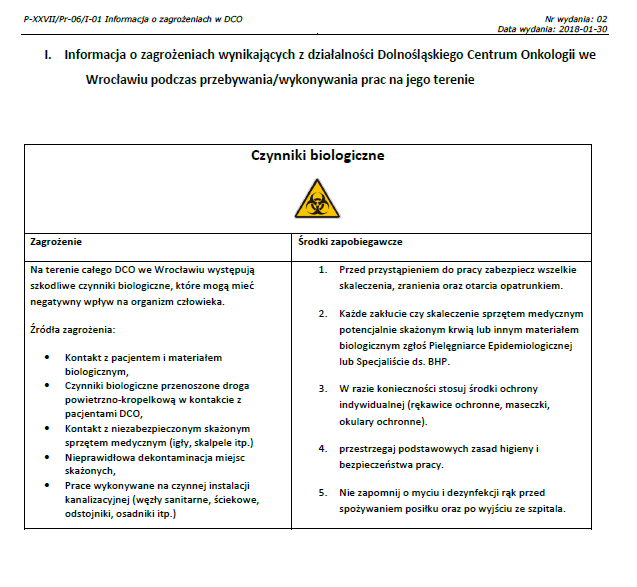 Załącznik nr 3 do umowy - Informacja o zagrożeniach wynikających z działalności Dolnośląskiego Centrum Onkologii we Wrocławiu podczas przebywania/wykonywania prac na jego terenie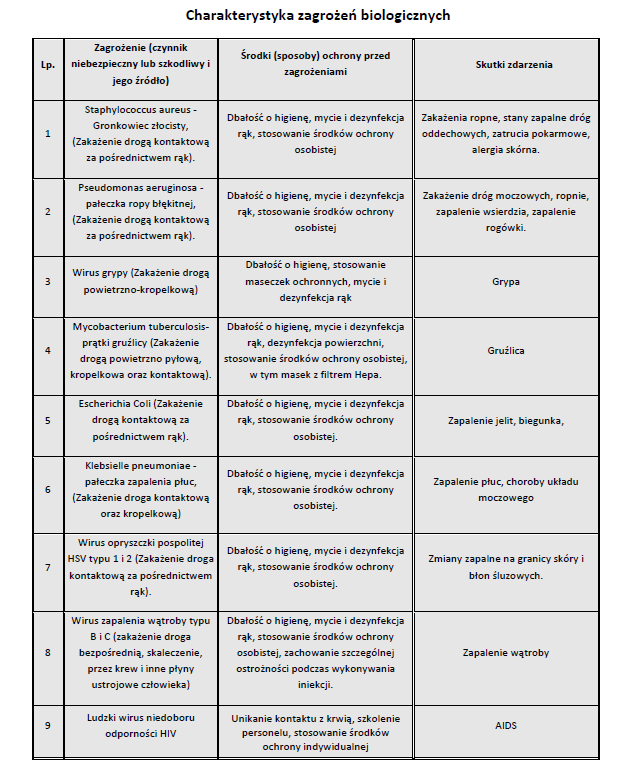 Załącznik nr 3 do umowy - Informacja o zagrożeniach wynikających z działalności Dolnośląskiego Centrum Onkologii we Wrocławiu podczas przebywania/wykonywania prac na jego terenie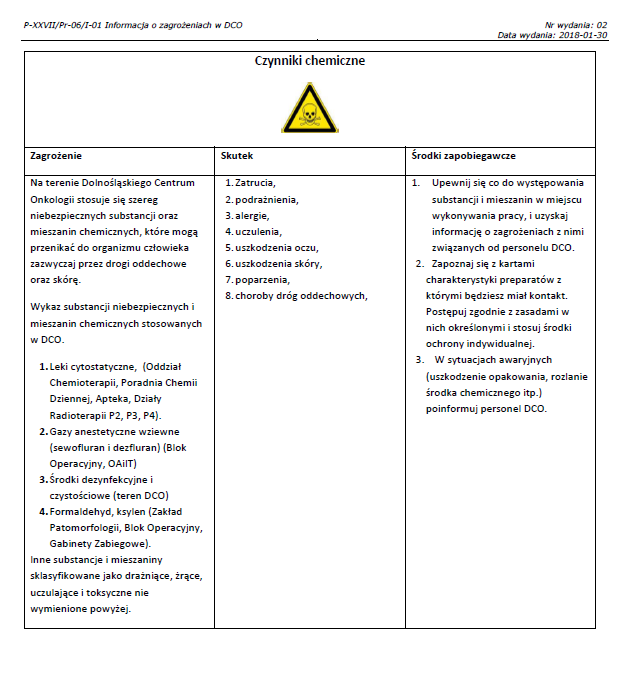 Załącznik nr 3 do umowy - Informacja o zagrożeniach wynikających z działalności Dolnośląskiego Centrum Onkologii we Wrocławiu podczas przebywania/wykonywania prac na jego terenie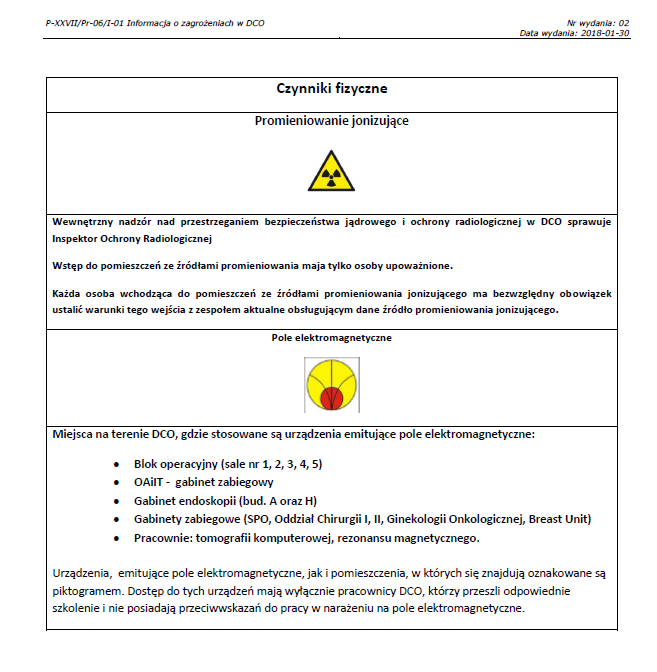 Załącznik nr 3 do umowy - Informacja o zagrożeniach wynikających z działalności Dolnośląskiego Centrum Onkologii we Wrocławiu podczas przebywania/wykonywania prac na jego terenie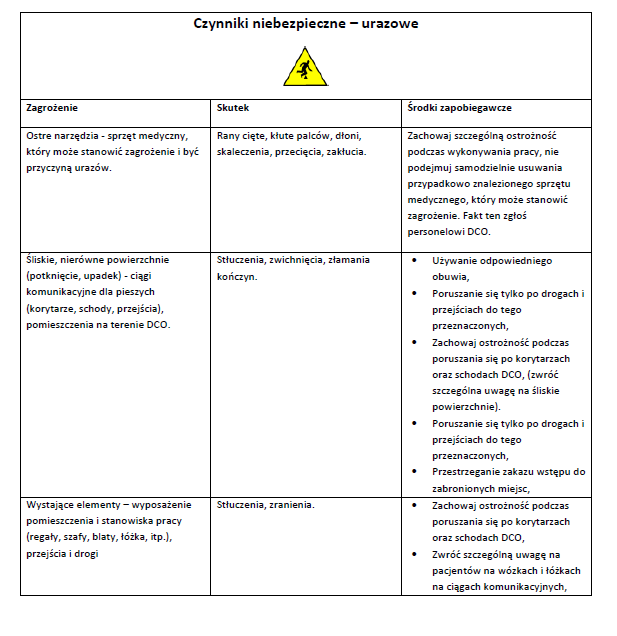 Załącznik nr 3 do umowy - Informacja o zagrożeniach wynikających z działalności Dolnośląskiego Centrum Onkologii we Wrocławiu podczas przebywania/wykonywania prac na jego terenie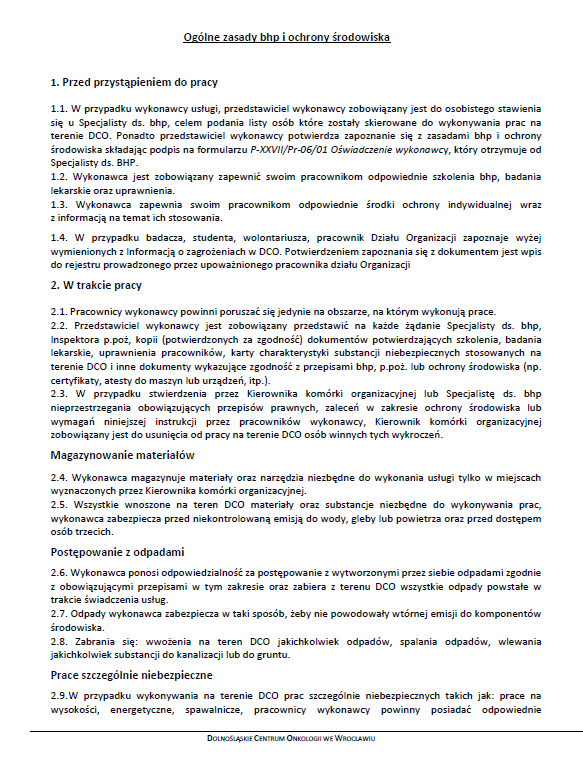 Załącznik nr 3 do umowy - Informacja o zagrożeniach wynikających z działalności Dolnośląskiego Centrum Onkologii we Wrocławiu podczas przebywania/wykonywania prac na jego terenie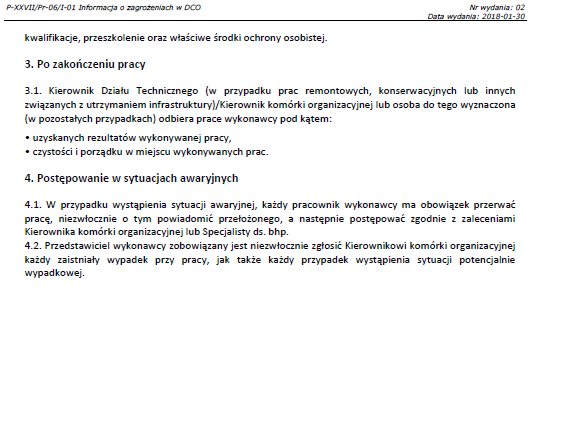 P-XXVII/Pr-06/01Oświadczenie  wykonawcyNr wydania: 02Data wydania: 2014-10-20Nr wydania: 02Data wydania: 2014-10-20Oświadczam, że do pracy na terenie DCO zostali skierowani następujący pracownicy ……………. Oświadczam, że do pracy na terenie DCO zostali skierowani następujący pracownicy ……………. Oświadczam, że do pracy na terenie DCO zostali skierowani następujący pracownicy ……………. Oświadczam ponadto, że wszyscy, ujęci w tabeli, pracownicy:Posiadają aktualne orzeczenia lekarza medycyny pracy o braku przeciwwskazań do pracy na zajmowanym stanowisku,Posiadają aktualne potwierdzenia szkoleń bhp,Zostali wyposażeni w odpowiednią odzież roboczą i ochrony osobiste, wymagane dla prowadzonych robót, oraz zostali przeszkoleni w zakresie ich stosowania,Zostali pouczeni o procedurach postępowania w sytuacjach awaryjnych i w razie wypadku,Znają rozmieszczenie sprzętu gaśniczego i zasady postępowania na wypadek pożaru, Zostali pouczeni o zakazie palenia na terenie zakładu,Zostali zapoznani z oceną ryzyka zawodowego na swoim stanowisku pracy,Zostali pouczeni o sposobie zabezpieczenia stosowanych podczas prac i czasowo magazynowanych na terenie DCO substancji chemicznych przed niekontrolowanym emisjami do wody, gleby lub powietrza oraz przed dostępem osób trzecich,Zostali poinformowani o sposobie postępowania z odpadami wytworzonymi podczas pracy na terenie DCO (czasowe magazynowanie w wyznaczonym miejscu; w taki sposób, żeby nie powodowały zagrożenia dla środowiska).Zostali zapoznani z Informacją dla wykonawcy o zagrożeniach wynikających z działalności DolnośląskiegoCentrum Onkologii we Wrocławiu podczas wykonywania prac na jego terenie (P-XXVII/Pr-06/I-01).Zobowiązuję się do bieżącej aktualizacji listy pracowników skierowanych do prac w DCO. Wyrażam zgodę na wstrzymywanie pracy osób wymienionych w tabeli w sytuacji nie przestrzegania przez nich przepisów i zasad bhp oraz bezpośredniego zagrożenia dla życia, zdrowia lub mienia przez Specjalistę ds. bhp i Inspektora p/poż. DCO.(data i czytelny podpis przedstawiciela wykonawcy) …………………………………………………………………………………………………………